EK-1İHBARİ MECBURİ HASTALIKLARDA KARANTİNA SÜRELERİ VE TEŞHİS ŞEKİLLERİEK-2HASTALIK BİLDİRİMLERİ VE VETERİNER BİLGİ SİSTEMİNE KAYITLARINDA EPİDEMİYOLOJİK TANIMLAMALAR Hastalık, Etkenin Tipi: Hastalığın adı, varsa etken tipi (Şap-A, Mavidil Tip-4 v.s.) yazılacaktır.Bildirim No: Veteriner Bilgi Sistemi üzerinde yapılan şüphe kaydının bildirim numarası yazılacaktır.Mihrak Tipi: “Birincil” ya da “İkincil” yazılacaktır. Bir ülkede ilk defa tespit edilen hastalıklar birincil mihraktır. Aynı zamanda bir ülke, bölge, il, ilçe ya da köyde ortaya çıkan ancak, nereden kaynaklandığı bulunamayan yani başka bir mihrakla epidemiyolojik bağlantısı kurulamayan mihraklar da birincil mihraktır. Hastalıkla enfekte bölgede birincil mihraktan sonra ortaya çıkıp birincil ya da diğer ikincil mihraklarla epidemiyolojik bağlantısı bulunan, yani nereden kaynaklandığı bilinen mihraklar ikincil mihraktır. Fakat, komşu bir ülkeden kaynaklanmış olduğu tespit edilse dahi, bir ülkede ilk defa görülen mihraklar birincil mihraktır.Çıkış Tarihi; Hayvan sahibinin veya bakıcısının verdiği bilgiler doğrultusunda hastalığın belirtilerinin ilk olarak görüldüğü tarihtir.Haber Alma Tarihi; Hastalığın ilk kez yazılı ya da sözlü olarak haber verildiği veya duyulduğu tarihtir.Varış Kordon Tarihi; Resmi Veteriner Hekimin aldığı ihbar sonucunda hastalık mahalline gittiği tarihtir. Resmi Veteriner Hekim, hastalık mahalline giderek yaptığı muayene sonucunda klinik bulgularla bir ihbarı mecburi hastalığa teşhis koyar ise bu tarih aynı zamanda kordon tarihidir. Hastalıktan şüphe ederek kesin teşhis için laboratuvar teyidi amacıyla marazi madde alır ise, bu tarih aynı zamanda geçici kordon tarihi ve şüphe tarihidir. Klinik bulgular ile teşhis koyulan durumlarda bu tarih aynı zamanda onay tarihidir. Kordonun Kaldırıldığı Tarih; Son iyileşme, son ölüm veya son itlaftan sonra,  kordonun kaldırılması için gereken ve kontrol önlemlerinin sürdürüldüğü yasal sürecin bitimini takip eden gündür. Bu tarih aynı zamanda hastalık sönüş tarihidir. Sadece sönüş bildiriminde yazılır.Onay Tarihi; Hastalık teşhisinin kesinleştiği tarihtir. Klinik olarak teşhis edilen hastalıklarda varış ve kordon tarihi aynı zamanda onay tarihidir.Yasal olarak Laboratuvar tetkiki gereken hastalıklarda ya da kesin teşhis için laboratuvara örnek gönderilen  hastalıklarda laboratuvar raporunun tarihi aynı zamanda onay tarihidir.Teşhis Tarihi; Hastalığın teşhis edildiği tarihtir. Klinik olarak teşhis edilen hastalıklarda varış ve kordon tarihi aynı zamanda teşhis tarihidir. Laboratuvar tetkiki gereken hastalıklarda laboratuvar raporunun tarihi teşhis tarihidir.Teşhis/Numune Alınan Yer: Hastalığın teşhis edildiği, ya da teşhis amacıyla numune alındığı yerdir. İşletme, mera (adı yazılması gerekir), sevk esnasında araç üzerinde (plaka yazılması gerekir) v.s.  Teşhis Metodu: Klinik olarak teşhis edildi ise “klinik bulgu” yazılır. Sahada yapılan testler için “tüberkülin”, “mallein” v.s. yazılır. Laboratuvarda teşhis edilmiş ise laboratuvar raporunda zikredilen metod yazılır. Klinik teşhis ve laboratuvar teşhisi birlikte yapılmış ise, sadece laboratuvardaki metod yazılır.Lab. Adı: Numunenin gönderildiği laboratuvarın adı yazılır.Tahmini Son İtlaf Tarihi: Mücadelede itlaf yapılıyor ise, yapılan veya yapılacak itlafların tamamlanacağı tahmini tarih yazılır.Tahmini Son İmha Tarihi: İtlaf yapılıyor ise ya da hastalıktan dolayı ölen hayvanlar mevcutsa, bunların tamamının imhasının biteceği zaman tahmini olarak yazılır.Etkilenen İnsan Sayısı ve Yaşı: Hastalık insanlara bulaşmış ise, kaç kişiye bulaştığı ve yaşları yazılır. Haber Alma Şekli; Hastalık ihbarının hangi yolla alındığı yazılır.Hayvan Sahibi: Hastalığın görüldüğü hayvanların sahibinin adı yazılır. Hastalık köyde birden fazla kişide görülmüşse, en önce ortaya çıkan işletmenin sahibi, aynı anda ortaya çıkmışsa numune alınan işletme sahibi, birden fazla işletmeden numune alınmış ise ihbarı yapan işletme sahibinin adı yazılır. Veya hepsi birden yazılır.İşletme No: Hayvan sahibine ait işletme numarası ya da numaraları yazılır.Enlem Boylam: Hastalık yerinde GPS cihazından okunan Kuzey (N)(Enlem) ve Doğu (E)(Boylam) değerleri yazılır.Kısıtlanan Diğer Bölge/İşl.: Hastalıktan dolayı koyulan kısıt diğer köy ya da işletmeleri de etkiliyorsa adları ya da numaraları yazılır.En Yakın İşl/Köye Uzaklığı: İşletme bazında çıkış yapılan hastalıklarda en yakın işletme, köy bazlı çıkış yapılan hastalıklarda en yakın köyün uzaklığı metre cinsinden yazılır. Filyasyon; Hastalığın hangi yolla bulaştığını ifade eder. Mutlaka tespit edilmesi gerekir, Şüphe ve Onay durumunda “Araştırılıyor” yazılabilir, sönüş işlemine kadar filyasyon mutlaka tespit edilir. Kaynak Yer/Ülke: Hastalığın komşu bir ülkeden ya da başka bir idari birimden veya işletmeden bulaştığı tespit edilmiş ise neresi olduğu yazılır.Kaynak Mihrak No: Ülke içinde bir yerden bulaştığı tespit edilmiş ise, oradaki mihrak kaydının bildirim numarası yazılır.Kaynaktan Sevk Tarihi: Kaynak mihraktan gelen hayvanların sevk edildikleri tarih yazılır.Kaynaktan Geliş Tarihi: Kaynaktan mihraktan sevk edilen hayvanların asıl mihrağa vardıkları tarih yazılır. Tutulan; Çıkışta; klinik ve laboratuvar muayeneler veya test uygulaması sonucunda müspet çıkan hayvanları, arılar için kovan sayısı, balıklar için asıl ya da x1.000 şeklinde olan sayı ya da gerektiğinde ağırlık. Sönüşte; hastalık sönüşüne kadar hastalığa tutulan toplam hayvan sayısı. Ölen; Çıkışta; varış ve kordon tarihinde hastalıktan dolayı ölen hayvanların sayısı, arılar için kovan sayısı, balıklar için asıl ya da x1.000 şeklinde olan sayı ya da gerektiğinde ağırlık. Sönüşte; hastalık sönüşüne kadar hastalıktan dolayı ölen toplam hayvan sayısı. İtlaf edilen ya da kesilen hayvanlar ölen hayvanlara dahil edilmez, hayvanın hastalıktan dolayı kendiliğinden ölmesi gerekir. Kesilen; Çıkışta; varış ve kordon tarihine kadar hastalıktan dolayı kesilmiş halde olan ve o tarihte kesilen hayvanların toplam sayısı, balıklar için acil tüketime sunulan sayı ya da x1.000 şeklinde olan sayı ya da gerektiğinde ağırlık. Sönüşte; hastalık sönüşüne kadar hastalıktan dolayı kesilen toplam hayvan sayısı, balıklar için acil tüketime sunulan sayı ya da x1.000 şeklinde olan sayı ya da gerektiğinde ağırlık.İtlaf: Çıkışta; varış ve kordon tarihine kadar hastalıktan dolayı itlaf edilmiş olan ve o tarihte itlaf edilen hayvanların toplam sayısı, balıklar için itlaf edilen sayı ya da x1.000 şeklinde olan sayı ya da gerektiğinde ağırlık. Sönüşte; hastalık sönüşüne kadar hastalıktan dolayı itlaf edilen toplam hayvan sayısı, balıklar için itlaf edilen sayı ya da x1.000 şeklinde olan sayı ya da gerektiğinde ağırlık. Test: Çıkışta; hastalık teşhisi veya doğrulaması için alınan numune, tüberkülin veya mallein uygulanan hayvan sayısı. Sönüşte; hastalık sönüşü yapılana kadar mihraktan alınan numune, tüberkülin veya mallein uygulanan hayvan sayısı. Şüpheli; Varış ve kordon tarihinde, hastalık mihrakında bulunan duyarlı türdeki hayvan sayısı yazılır. Sönüşte şüpheli hayvan olmaz, bu alana sıfır yazılır. Aşılanan; Hastalık çıkışına bağlı yapılan mihrak aşılamaları yazılır.İşletmedeki Hayvan Sayısı (İHS); Hastalığın ilk tespit edildiği işletmedeki duyarlı türden hayvanların sayısı yazılır.Köy/Mahalledeki Hayvan Sayısı (K/MHS); Hastalığın ilk tespit edildiği köy/mahalledeki hayvan sayısı yazılır.Koruma Bölgesindeki Hasvan Sayısı (KBHS); Hastalığa bağlı belirlenen koruma bölgesindeki hayvan sayısı yazılır.Gözetim Bölgesindeki Hasvan Sayısı (GBHS); Hastalığa bağlı belirlenen gözetim bölgesindeki (koruma bölgesi hariç)  hayvan sayısı yazılır.EK-3TEMEL EPİDEMİYOLOJİK KAVRAMLARBiyogüvenlik: Sürülerde hastalık oluşumunu en aza indiren bir bakım yönetim sistemidir.Enfeksiyon: Bir enfeksiyöz ajanın hayvanların vücuduna girerek gelişmesi ve çoğalmasıdır. Hastalıklarla mücadelede klinik veya subklinik görülmesi dikkate alınmalıdır. Epidemiyolojik birim: Patojenik bir ajana aynı olasılıkta maruz kalma riskini taşıyan, tanımlanmış epidemiyolojik bir ilişkiye sahip bir grup hayvan anlamına gelir. Genellikle bu birim sürüdür. Bununla birlikte, bir epidemiyolojik birim, bir köy/mahalle sakinlerine ait hayvanlar veya ortak bir hayvan taşıma tesisi paylaşan hayvanlar gibi gruplara da işaret edebilir. Epidemiyolojik ilişki, hastalığa veya patojik ajanın suşuna kadar değişiklik gösterebilir. (Aynı ahırı paylaşan hayvanlar veya aynı merayı kullanan hayvanlar gibi)Eradikasyon: Bir patojenik ajanın bir ülke veya bölgede tamamen ortadan kaldırılması anlamına gelir, hastalıklarla mücadelede en son aşamadır. Etiyoloji: Hastalık nedeni, popülasyon içerisinde hastalığın ortaya çıkmasını veya yüksek sıklıkta görülmesini belirlemede rol oynayan olay, durum, koşul, özellik veya bunların bütünüdür patolojik bir değişime neden oluşturan etkendir.Gözetim bölgesi: Koruma bölgesini de kapsayacak şekilde hastalık çıkan işletme merkezli, yarıçapı en az 10 km olan bölge. Horizontal bulaşma: Popülasyondaki bireyler arasında bulaşma türüdür. Direk olarak (örneğin temas) ya da indirekt olarak (örneğin hava yoluyla) olabilir. İnkubasyon süresi (periyodu)-Kuluçka Süresi: Hastalık yapan virüs, bakteri ya da diğer etkenlerin bulaşması ile klinik belirtilerin görülmesi arasında geçen süredir.İnsidans: Epidemiyolojide, belirli bir zamanda yeni hastalık vakalarının sayısıdır.Koruma bölgesi: Hastalık çıkan işletmeyi merkez alarak oluşturulan en az 3 km yarıçapındaki bölge. Morbidite: Bir sürü içinde hastalığa yakalananların sağlamlara oranının yüzde veya binde ifadesidir.Mortalite: Bir popülasyon içinde ölenlerin tüm popülasyona oranının yüzde veya binde ifadesidir.Mihrak: Bir epidemiyolojik ünitede bir ya da birden çok vakanın görülmesi. Epidemiyolojik birim tanımına göre bazı hastalıklarda tek bir işletme bir mihrak kabul edilirken (örn. Brusella), bazı hastalıklarda (örn şap) tek bir köy bir mihrak kabul edilir.Yetkili otorite tarafından hastalık varlığı doğrulandığında, hastalığın seyri, yerleşim yerinin topografik yapısı, hayvanların kapalı alanlarda tutulup tutulmadığı, enfeksiyöz ajanın özellikleri gibi kriterlerin dikkate alınarak belirlenen işletme, yerleşim yeri ve ya bölgeyi ifade eder.Patojenite: Hastalık oluşturma özelliği, patolojik değişiklikler veya hastalık oluşturma yeteneği.Prevalans: Bir hastalığın belli bir popülasyon içinde belli bir zamanda eski ve yeni olguların birlikte görülme oranı veya yaygınlığıdır. Vaka: Tek bir hayvanın patojenik ajan tarafından, klinik belirti gösterip ya da göstermeden enfekte olmasıdır, vaka sayısı ise enfekte hayvan sayısını ifade eder.Vertikal bulaşma: Enfeksiyöz etkenlerin bir nesilden diğerine bulaşmasına denir(yavrudan anneye bulaşma). Virülens: Enfeksiyöz ajanların hastalık oluşturma yeteneğinin derecesi. Ortalama letal doz (LD50) veya ortalama enfeksiyon dozu (ID50) ile deneysel olarak ölçülebilir. Virulans, mikroorganizma kaç kişiyi enfekte eder, vücutta ne kadar çabuk yayılır, kaç kişi bu etkene bağlı olarak ölür gibi ölçütlerle tespit edilir.Surveylans: Hayvan sağlına ilişkin sistematik veri toplanması, derlenmesi ve analiz edilmesidir. Eğer pasif survey varsa, burada hastalığın rapor edilmesi gerekir, aktif survey’de ise yerinde ziyaretle hastalık araştırılır(örneğin kan örneği toplama). Popülasyon: Tanımlanmış ortak özellikleri paylaşan bir grubu ifade eder, epidemiyolojinin en temel kavramlarından biridir. EK-4ENSTİTÜLERİN SORUMLU OLDUĞU İLLEREK-5MARAZİ MADDE GÖNDERME PROTOKOLÜ	KURUM ADI 	:								..../.../20...A-GÖNDERENİN :	Adı-Soyadı	:..............................................................................................................	Adresi		:..............................................................................................................	Tel-Fax		:..............................................................................................................	e-mail		:..............................................................................................................B-HAYVAN SAHİBİNİN :	Adı-Soyadı	:...............................................................................................................	Adresi		:...............................................................................................................	Tel. No		:...............................................................................................................C-HAYVANA AİT BİLGİLER :	1- Kulak No		     :...............................................................................................	2- Türü			     :...............................................................................................	3- Irkı-Cinsiyeti		     :...............................................................................................	4- Yaşı			     :...............................................................................................	5- Verilen Besin Maddeleri : Slaj (............), Konsantre Yem (.........), Kaba Yem (...........)	6- Bakım ve Beslenme	     : Ahırda (...........), Merada (...........)D-NUMUNEYE AİT BİLGİLER :	1- Gönderilen Numunenin Türü	   :................................................................................	2- Numune Adedi		   :................................................................................	3- Numunenin Alındığı Tarih	   :................................................................................	4- Atık ise kaç günlük olduğu	   :................................................................................4- Uygulanan Aşılar		   :................................................................................	5- Uygulanan Aşı Seri No’ları	   :................................................................................	6- Aşı Uygulama Tarihleri	   :................................................................................	7 - Numunenin gönderilme şekli   : Formolde (   ), Dondurulmuş (   ), Soğuk şartlarda (   )    Taşıyıcı besiyeri içinde (   ), Normal şartlarda (   ), Diğer (    )E-HASTALIK DURUMU :1- Sürüdeki hayvan sayısı (........), Hastalanan (.........), Ölen (.......), İyileşen (......), Sirayete maruz (........) 2- Hayvanın daha önce geçirdiği hastalık veya hastalıklar :................................................................................................................................................................................................................................................3- Daha önce yapılan tedavi ve tarihi :.................................................................................................................................................................................................................................................................................4- Hastalık Hakkında Bilgi            :(Klinik Belirtiler, lezyonlar, süresi, etkilenen hayvan sayısı ve otopsi bulguları)...................................................................................................................................................................................................................................................................................................................................................................................................................................................................................................................................................................................................................................................................................................................................................................................................................................................................5- Şüphe Edilen Hastalık :  (..........................................................)F- İSTENİLEN LABORATUVAR MUAYENELERİ:1- Bakteriyolojik	 (    ), 2- Serolojik  (    ),  3- Parazitolojik (    ),   4- Toksikolojik   (    )5- Patolojik         (    ), 6- Virolojik   (    )- Bu formu imzalayan müşteri laboratuvar test koşullarını ve laboratuvarın belirlediği analiz metotlarını kabul etmiş sayılır ve bu belge sözleşme yerine geçer.- Ücretli olarak yapılacak resmi veya özel analiz taleplerinde ücret ilgili kişi/kurum tarafından yatırılmadan test/analiz yapılmaz.- Müşteri bu protokolde yer alan bilgilerin doğruluğunu taahhüt eder.- Laboratuvar gizlilik ve tarafsızlık ilkelerine göre çalışmayı taahhüt eder.- Yasal zorunluluk hallerinde müşteri bilgileri yasal otoritelerle paylaşılabilir.				İMZAEK-62024 YILI AŞILAMA TAKVİMİNot: Yıl içerisinde yeni doğan hayvanlar yukarıdaki kampanya tarihlerine bakılmaksızın yıl boyu aşılanacaktır. EK-7DAMIZLIK OLARAK KULLANILACAK AYGIR VE KISRAKLAR İÇİN“DAMIZLIK BELGESİ” DÜZENLENMESİNDE UYULACAK HUSUSLARKlinik muayenelerinde herhangi bir bulaşıcı hastalığın bulunmaması,Laboratuvar çalışmalarının Veteriner Kontrol Enstitü Müdürlüklerinde yapılması,Kan serumu örneklerinin her laboratuvar için 1 ml’den az olmamak üzere, hemoliz olmamış şekilde 4 ayrı tüpe alınarak ve hayvan sahiplerinin isimleri de belirtilerek gönderilmesi,İlk defa damızlık olarak kullanılacak aygır ve kısraklar için “Damızlık Belgesi” düzenlenirken aranacak sağlık şartları ile gerekli taramaları tamamlanıp damızlık belgesi düzenlenmiş aygır ve kısrakların Yönetmelik hükümlerine göre her yıl yapılan “Vize” işlemlerinin Genel Müdürlüğümüzün 12.09.2023 tarih ve E-71037622-375-11088730 sayılı “Damızlık Belgesi İşlemleri (Düzenleme ve Vize)” konulu yazıya göre yapılması,Hastalık çıkması durumunda, Yüksek Komiserler Kurulu’nca düzenlenen “Damızlık Belgesi” nin iptal edilmesi için Yüksek Komiserler Kurulu’na bildirim yapılması,Yapılacak laboratuvar tetkikleri neticesinde Equine Viral Arteritis,  Ruam, Durin ve Salmonella Abortus Equi hastalıklarından ari olması,Test sonuçları, toksik veya retest olarak bildirilen atların sonraki testleri için ikinci bir ücret yatırılmaması,Equine Viral Arteritis;Damızlıkta kullanılacak tüm aygırlardan kan serumu toplanarak teste tabi tutulması, seropozitif çıkan aygırların damızlıkta kullanılmaması,Yurt dışından ithal edilen damızlık aygır ve kısraklarda Equine Viral Arteritis yönünden aşı yapılması söz konusu ise aşılama öncesi yapılacak test sonucunun negatif olduğunun ve aşı yapıldığının belgelenmesi,Aşı sertifikası olan aygır ve kısraklardan 15 gün ara ile alınacak iki serum örneğinin teşhis için ilgili enstitüye gönderilmesi; testler sonucu EVA antikor titrelerinin stabil kalması ya da düşmesi durumunda damızlıkta kullanılabilmesi, İhtiyaç duyulması halinde yukarıdaki uygulananlara ilaveten tespit edilen seropozitif durumun enfeksiyon ya da aşıdan kaynaklandığını belirlemek için ileri laboratuvar teknikleri uygulanması ve damızlıkta kullanılacak tüm kısraklardan her yıl Kasım ayından itibaren bir yıl geçerli olan kan serumu alınarak testlerinin yapılması,Bu kapsamda;Kan serumu örneği negatif olan kısrakların damızlıkta kullanılması,Kan serumu örneği pozitif olan kısrakların ayrı bir yerde gözetimde tutulması, bu hayvanlarda akut EVA hastalığını teşhis etmek amacıyla gönderilen ilk serum örneğinden 21 gün sonra tekrar ikinci kan serum örneğinin ilgili enstitüye gönderilmesi,Kısrak serum örneklerinde, antikor titresinin stabil kalması ya da düşmesi durumunda damızlıkta kullanılması,Ruam;Kan serumu örneklerinin Complement Fiksasyon Testi (CFT) sonuçlarının negatif olması,Laboratuvarda uygulanan testlerde şüpheli bulunan atlardan, il veya ilçe bazında oluşturulacak bir komisyon marifetiyle yeniden serum örneği alınması,Laboratuvarda aynı örneğin ikinci CFT sonucunun menfi çıkması durumunda hayvanın ruamdan salim olduğu kanısına varılarak Damızlık Belgesinin düzenlenmesi,CFT sonucunun pozitif olması durumunda hayvanın Ruamlı kabul edilerek itlaf edilmesi, Alınan ikinci kan serumu örneğinin de şüpheli bulunması durumunda oluşturulan komisyon gözetiminde ilgili hayvana mallein testi uygulanması, mallein test sonucunun negatif olması durumunda Damızlık Belgesinin düzenlenmesi, pozitif olması durumunda ise hayvanın ruamlı kabul edilerek itlaf edilmesi,Mallein test uygulaması sonucu şüpheli çıkarsa, karantina uygulamasına devam edilerek ilk mallein tatbikinden 60 gün sonra hayvanın serolojik ve alerjik muayeneye tabi tutulması,60 günün sonunda önce serolojik muayene için kan alınarak ilgili Enstitü Müdürlüğüne gönderilmesi, daha sonra mallein tatbik edilmesi. Bu uygulamaların neticesi alerjik veya serolojik testlerden birisi müspet veya şüpheli çıktığı takdirde hayvanın ruamlı kabul edilerek itlaf edilmesi,Her iki muayene neticesinin de menfi olması halinde ise hayvanın ruamdan salim olduğu kanısına varılarak Damızlık Belgesinin düzenlenmesi,Pozitif veya şüpheli çıkan hayvanlarla temas eden diğer tek tırnaklı hayvanlardan,  daha önce gönderilmiş olsa dahi, ivedilikle kan serumu örneklerinin alınarak ücretsiz test edilmek üzere laboratuvara gönderilmesi veya bu hayvanlara mallein testi uygulanması, (damızlık atlar haricinde)Ruam testleri sonuçlanıncaya kadar söz konusu hayvanların karantinada tutulması damızlık olarak kullanılmaması,Durin;Kan serumu örneklerinin Complement Fiksasyon Testi (CFT) sonuçlarının negatif olması,Kan serumlarının CFT ile muayenesi sonucunda şüpheli çıkması durumunda, tekrar kan serumu, EDTA’ lı kan ve aynı atlardan vaginal/preputial yıkantının, RPMI-1640 ve fötal calf serumu karışımı içerisine alınarak gönderilmesi,Salmonella Abortus Equi;Kan serumu örneklerinin Tüp Aglütinasyon Testi sonucunun negatif olması gerekir.																		EK-8RUAMDA  İNTRADERMAL TEST KARAR VERME ÖRNEKLERİ                                      *Müspet reaktörler itlaf edilir. Şüpheli reaktörler ise sahibinin göstereceği ve Veterinerce uygun bulunan bir yerde tecride alınarak 20 gün sonra yeniden teste tabi tutulur. Bu test sonucunda müspet ve şüpheli çıkanlar ruamlı kabul edilerek öldürülür menfi çıkanlar serbest bırakılır.** Yarış ve atlı spor gibi sportif veya damızlık maksadıyla yetiştirilen pedigrili tek tırnaklılarda hastalık müspet tespit edildiğinde Bakanlık görüşü alındıktan sonra itlaf gerçekleştirilir. Şüpheli  sonuç  verenler  ise  60  gün sonra serolojik ve alerjik muayeneye tabi tutulmak üzere tecrid edilir. O günün  sonunda  önce  serolojik muayene  için  kan  alınarak aboratuvara gönderilir. Kan  alma  işlemini müteakip ikinci defa intradermik mallein uygulanır.  Bu uygulamaların neticesi alerjik  veya  serolojik  testlerden  birisi  müspet  veya şüpheli çıktığı takdirde hayvan Ruamlı kabul edilerek öldürülür, her iki testi de menfi çıkanlar serbest bırakılır.EK-9ARI İŞLETMELERİ FAALİYET RAPORUİLİ		:DÖNEMİ	: I. Dönem  (Ocak-Haziran) II. Dönem (Temmuz-Aralık)YIL		:A-KAYITLI ARI İŞLETMELERİNİN SAYISIB-PROGRAM VE GERÇEKLEŞMEC-TESPİT EDİLEN PROBLEMLER VE YAPILAN İŞLEMLER(Maddeler halinde yazılacaktır.)EK-10TEMEL PETEK ÜRETİM YERLERİ FAALİYET RAPORUİLİ		:YIL		:A- TEMEL PETEK ÜRETİM YERLERİB-TESPİT EDİLEN PROBLEMLER VE YAPILAN İŞLEMLER(Maddeler halinde yazılacaktır.)EK-11KANATLI İŞLETMELERİ FAALİYET RAPORUİLİ		: DÖNEMİ	: I. Dönem (Ocak-Haziran) II. Dönem (Temmuz-Aralık)YILI		:  A-KANATLI İŞLETMELERİNİN SAYISI B-PROGRAM VE GERÇEKLEŞME	C-TESPİT EDİLEN PROBLEMLER VE YAPILAN İŞLEMLER (Maddeler halinde yazılacaktır.)EK-12                2024 YILI KUDUZ AŞISI DAĞITIM PLANIEK-13İNTRADERMAL TÜBERKÜLİN TESTİTestin uygulanmasıAşağıda belirtilen testler, resmi intradermal tüberkülin testleridir.a) Tek intradermal test: Bovine tüberkülin tek doz halinde uygulanır.b) İntradermal karşılaştırmalı test: Aynı anda bir bovine tüberkülin enjeksiyonu bir de avian tüberkülin enjeksiyonu uygulanır. Testin dozuEnjekte edilecek tüberkülinin bir dozu; Bovine ve Avian tüberkülin için 2000 IU’den az olamaz ve her bir enjeksiyon dozu 0,2 ml’yi geçemez.Tüberkülin testi uygulama yeriTüberkülinlerin boyun derisine enjeksiyonu ile gerçekleştirilir. Tek intradermal testin uygulama yeri, boynun orta üçte birlik bölgesinin orta kısmıdır. Hayvana intradermal karşılaştırmalı testin uygulanması durumunda enjeksiyon yerleri, boynun orta üçte birlik bölgesinde tespit edilir, üstte avian tüberkülin, altta bovine tüberkülin olmak üzere, aralarında 12,5 cm kadar mesafe olacak şekilde uygulanır. Boynun tek tarafında yeterli alanın bulunmadığı genç hayvanlarda boynun her iki tarafına ve orta üçte birlik bölgenin merkezine birer enjeksiyon şeklinde uygulanır.Tüberkülin testinin tekniğiEnjeksiyon bölgelerinin kılları kırpılır ve temizlenir. Kırpılan her bölge elin baş ve işaret parmağı arasında bir deri kıvrımı tutularak kompas ile ölçülür ve kaydedilir. Tüberkülinin deri içi verilmesini sağlayan bir metotla uygun tüberkülin dozu enjekte edilir. Kenarları dışa eğimli kısa steril bir iğne tüberkülin ile dolu dereceli şırınga derinin alt tabakalarına çapraz bir şekilde sokulmak suretiyle kullanılabilir. Enjeksiyonun doğru yapıldığı, her bir enjeksiyon yerinde elle yoklandığında küçük bezelye benzeri bir şişkinliğin hissedilmesi ile teyit edilir. Enjeksiyondan yetmiş iki saat (± dört saat) sonra her bir enjeksiyon bölgesinin kalınlığı ölçülür ve kaydedilir.Reaksiyonların değerlendirilmesiReaksiyonların değerlendirilmesi Tüberkülin ya da tüberkülinlerin enjeksiyonundan yetmiş iki saat sonra enjeksiyon bölgelerindeki deri kıvrımı kalınlığının artması ve klinik gözlemlere dayanarak, aşağıdaki gibi yapılır;a) Negatif reaksiyon: Çok sınırlı bir şişkinlik gözlenirse, deri kıvrımı kalınlaşması 2 mm’den fazla değilse ve bölgede diffüz ya da yaygın ödem, eksüdasyon, nekroz, ağrı ya da lenf kanalları ya da lenf yumrularının yangısı olmamışsa negatif reaksiyondur.b) Şüpheli reaksiyon: (a) bendinde belirtilen klinik belirtiler yoksa ve deri kalınlaşması 2 mm’den çok 4 mm’den az ise şüpheli reaksiyondur.c) Pozitif reaksiyon: (a) bendinde belirtilen klinik belirtiler gözleniyorsa veya enjeksiyon bölgesinde deri kıvrımının kalınlığında 4 mm veya daha fazla kalınlaşma varsa pozitif reaksiyon olarak değerlendirilir.Tek intradermal test ve değerlendirilmesiTek intradermal tüberkülin test aşağıdaki gibi değerlendirilir;a) Pozitif reaksiyon:  Uygulama yerinde, enjeksiyondan yetmiş iki saat (± dört saat) sonra diffüz ya da yaygın ödem, eksüdasyon, nekroz, ağrı ya da lenf kanalları ya da lenf yumrularının yangısı tespit edilmişse veya deri kıvrımının kalınlığında 4 mm veya daha fazla kalınlaşma varsa pozitif reaksiyon olarak değerlendirilir.b) Şüpheli reaksiyon: Uygulama yerinde, enjeksiyondan yetmiş iki saat (± dört saat) sonra pozitif reaksiyonda açıklanan klinik belirtiler bulunmuyorsa ve deri kıvrımının kalınlaşması 2 mm’den çok 4 mm’den az ise şüpheli reaksiyondur.c) Negatif reaksiyon: Uygulama yerinde, enjeksiyondan yetmiş iki saat (± dört saat) sonra çok sınırlı bir şişkinlik gözlenirse, deri kıvrımı kalınlaşması 2 mm’den fazla değilse ve bölgede diffüz ya da yaygın ödem, eksüdasyon, nekroz, ağrı ya da lenf kanalları ya da lenf yumrularının yangısı olmamışsa negatif reaksiyondur.Tek intradermal testte şüpheli reaksiyon veren hayvanlar en az kırk iki gün sonra tekrar test edilir. İkinci testte negatif sonuç vermeyen hayvanlar, teste pozitif reaksiyon vermiş kabul edilir.Tek intradermal testte pozitif bulunan hayvanlar, yanıltıcı pozitif reaksiyondan ya da etkileşim reaksiyonundan şüphe ediliyorsa, karşılaştırmalı intradermal teste tabi tutulabilir.İntradermal karşılaştırmalı test ve değerlendirilmesiKarşılaştırmalı intradermal tüberkülin test aşağıdaki gibi değerlendirilir;a) Pozitif reaksiyon: Uygulama yerinde, enjeksiyondan yetmiş iki saat (± dört saat) sonra   diffüz ya da yaygın ödem, eksüdasyon, nekroz, ağrı ya da lenf kanalları ya da lenf yumrularının yangısı gibi klinik belirtilerin tespit edilmesi veya bovine tüberkülinin uygulama yerindeki deri kıvrımı kalınlığının 4 mm ve üzerinde olması ve avian tüberkülinin uygulama yerindeki deri kıvrımının kalınlığından, 4 mm’den daha fazla kalınlaşma göstermesi pozitif reaksiyon olarak değerlendirilir.b) Şüpheli reaksiyon: Uygulama yerinde, enjeksiyondan yetmiş iki saat (± dört saat) sonra pozitif reaksiyonda açıklanan klinik belirtiler bulunmuyorsa veya bovine tüberkülinin uygulama yerindeki deri kıvrımı kalınlığının 2 mm’den fazla olması ve avine tüberkülinin uygulama yerindeki deri kıvrımının kalınlığından 1–4 mm daha fazla kalınlaşma göstermesi şüpheli reaksiyon olarak değerlendirilir.c) Negatif reaksiyon: Uygulama yerinde, enjeksiyondan yetmiş iki saat (± dört saat) sonra pozitif reaksiyonda açıklanan klinik belirtiler bulunmuyorsa veya bovine tüberkülinin uygulama yerindeki deri kıvrımı kalınlığı 2 mm’den fazla değilse veya pozitif ya da şüpheli tavuk reaksiyonuna eşit ya da daha az kalınlaşma oluşturan pozitif ya da şüpheli sığır reaksiyonu görüldüğünde negatif reaksiyon olarak değerlendirilir.İntradermal karşılaştırmalı testte şüpheli reaksiyon veren hayvanlar en az kırk iki gün sonra tekrar test edilir. İkinci testte negatif reaksiyon vermeyen hayvanlar, teste pozitif reaksiyon vermiş kabul edilir.TÜBERKÜLOZDA “İNTRADERMAL KARŞILAŞTIRMALI TEST” KARAR VERME ÖRNEKLERİ                            EK-14 *Uygulama yerinde, enjeksiyondan yetmişiki saat (± dört saat) sonra diffüz yada yaygın ödem, eksüdasyon, nekroz, ağrı yada lenf kanalları yada lenf yumrularının yangısı tespit edilmemelidir.EK-15İHBARİ MECBURİ BALIK HASTALIKLARINDA DUYARLI TÜR KAPSAMINA GİRMEYEN TÜRLERDE HASTALIK GÖRÜLMESİ DURUMUNDA KULLANILACAK İZLEME FORMUİşletme adı /sahibi    :....................................................................................................................İşletmenin adresi :.........................................................................................................................İşletme türü         :       Sadece damızlık**                 Damızlık ve yetiştirme**               Sadece                                                                                                                                             yetiştirme** Damızlık yetiştriciliği yapılan çiftliklerde sağım tarihleri belirtilmelidir, eğer sağım yapılmıyor ise doğal üreme tarihleri yazılmalıdır.       .................................................................................................................................İşletme tipi           :              Deniz                Tatlı su                                           Havuz                Kafes                  Tank Yetiştirilen  Balık Türleri : ..........................................................................................................................................................................................................................................................Balıkların yaşları :          1 yaştan küçük          1-2 yaş arası          2 yaştan büyük               Yaş grubları karışık     Toplam balık sayısı (Türler bazında) : Kullanılan yemler: 1...........................   2..................................  3....................................                              4............................ 5................................. .  6...................................Son bir yıl içinde  mortalite  görüldü mü? :         Evet                  HayırMortalite görüldü ise şekli :                  Giderek artan mortalite        Düşük mortalite          Ani ölüm          Sadece klinik bulgular,                                                               	      mortalite yokMortalite görüldü ise yüzdesi :...............Mortalitenin görüldüğü yaşlar :        1 yaştan küçük          1-2 yaş arası            2 yaştan büyük          Yaş grupları karışıkMortalite olgularında gözlenen makroskobik bulgular :1...........................................................       4 ............................................................ 2...........................................................       5..............................................................3...........................................................       6..............................................................Mortalite belirli bir  mevsimde mi görülüyor ? :          Evet              HayırCevap evet ise hangi mevsimde görülüyor ? :          İlkbahar             Yaz                 Sonbahar              Kış    Görüldüğü mevsimde çevresel parametreler Su sıcaklığı :..................................Tuzluluk :......................................Suyun oksijen miktarı :...................Suyun pH değeri :...........................Kirlilik :..........................................Diğer detaylar  :..............................Mortalite öncesi şiddetli yağmur, fırtına vs. görüldü mü?.Son iki yılda konulan teşhisler :Tarih                 Teşhis				Tedavi ve Aşılama.........        ..................................................             ...............................................Dezenfeksiyon amaçlı uygulanan kimyasallar ve/veya yöntemler :EK-16SON 3 YIL İÇİNDE İŞLETMEYE YAPILAN GİRİŞLER VE ÇIKIŞLAR Çevrede bulunan diğer su ürünleri işletmelerinin; 	Adı	:                                                                         Adresi	:                                                               Su Ürünlerinin Türleri:.............................................                  .......................................................                              .................................................................................................                  .......................................................                              .................................................................................................                  .......................................................                              ....................................................Örneklenen materyal :  Canlı        Ölü                                            İşletme Sorumlusu                                                                              TarihAdı-Soyadı İmza ......................................................................	      ....../...../20	İl/ İlçe Müdürlüğü	:Veteriner Hekim	:Adı-Soyadı		:İmza			:EK-17ÇİFT KABUKLU YUMUŞAKÇA HASTALIKLARI İZLEME PROGRAMI BİLGİ  FORMUFormu Dolduran Görevlinin Adı-Soyadı :………………………………………………Formun Düzenlenme Tarihi:…………….………………………………………………. 1. ÜRETİM ALANINA VE ÜRETİCİ / İŞLETMECİYE İLGİLİ BİLGİLER:2. ÖRNEKLE İLGİLİ BİLGİLER3. ÖRNEKLEMEYLE İLGİLİ BİLGİLER4. ÖRNEKLEME SIRASINDA ÇEVRESEL PARAMETRELER 5. ÖRNEKLEME YAPILAN ÜRETİM ALANINDAN SON BİR YILDA YAPILAN NAKİLLER6. DİĞER BİLGİLEREK-18ÇİFT KABUKLU YUMUŞAKÇALARDA HASTALIK/ANORMAL ÖLÜMLERBİLGİ FORMUFormu Dolduran Görevlinin Adı-Soyadı :…………………………………………….Formun Düzenlenme Tarihi:……….………………………………………………….1. ÜRETİM ALANINA VE ÜRETİCİ/İŞLETMECİYE İLGİLİ BİLGİLER:2. NUMUNEYE İLGİLİ BİLGİLER3. HASTALIK/ÖLÜMLERE İLGİLİ BİLGİLER4. DOĞAL YATAK İLE İLGİLİ BİLGİLER5. ÇEVRESEL PARAMETRELEREK-19YUMUŞAKÇA ÖRNEKLERİNİN PAKETLENMESİİzleme ve hastalık/ölüm olaylarında alınan yumuşakça örnekleri, onların canlı kalmasını sağlayacak şartlarda paketlenmelidir. Yumuşakça örnekleri, sağlam ve su geçirmeyen torbalara konmalı ve torbanın ağzı bant ya da lastik ile kapatılmalıdır. Daha sonra bu numune torbası, örnekleme yerinde doldurulan İzleme ya da Hastalık/Ölüm Bilgi Formu ile birlikte içine buz aküleri yerleştirilmiş bir termosa (soğutucu) konmalıdır. Numune torbası ile buz aküleri arasında karton vs. ile ayırıcı bir set oluşturarak canlı yumuşakçaların buz aküleri ile direkt temasından kaçınılmalıdır. Numune torbasının termos yerine yukarıda belirtildiği şekilde strofor bir kutuya yerleştirilmesi de mümkündür. Termos ya da üstü kapatılan ve bantlanan strofor kutunun en seri şekilde Referans Laboratuvara ulaşması temin edilmelidir. Ayrıca örneklerin gönderiliş şekli ve saati konusunda ilgili Laboratuvar  bilgilendirilmelidir.EK-20T.CTARIM VE ORMAN BAKANLIĞI……………..  İL/İLÇE MÜDÜRLÜĞÜHayvancılık İşletmesi Faaliyet BelgesiVerilen Faaliyet Belgesinin Tarih		:……………………………….Verilen Faaliyet Belgesinin Numarası	:……………………………….İşletme Sahibinin Adı Soyadı		:……………………………….İşletme Sahibinin T.C. No			:……………………………….İşletme Numarası				:……………………………….İli						:……………………………….İlçesi						:……………………………….Adresi						:……………………………….							………………………………...İşletme Sahibinin Telefon Numarası	:……………………………….İşletmenin					:Faaliyet Alanı      		Kapasitesi□ Süt koyunculuğu		………………□ Besi koyunculuğu		………………□ Süt Keçiciliği		………………□ Besi Keçiciliği		………………□ Süt Sığırcılığı		………………□ Besi Sığırcılığı 		………………□ Süt Mandacılığı 		………………□ Besi Mandacılığı 		………………□ Broiler Yetiştiriciliği	………………□ Hindi Yetiştiriciliği		………………□ Kaz Yetiştiriciliği		………………□ Yumurta tavukçuluğu	………………□ Diğer…………..		……………….../.../...... tarih ve ............ sayılı “Hayvan Hastalıkları ile Mücadele ve Hayvan Hareketleri Kontrolü Genelgesi” hükümlerine göre düzenlenmiştir.İl/İlçe MüdürüAdı ve SoyadıTarih/İmzaMühürEK-21İDARİ YAPTIRIMLAR(01.01.2024 tarihinden itibaren uygulanacak idari para cezalarına Yeniden değerleme oranı % 58,46 eklenmiştir.)EK-22T.C……. VALİLİĞİ / KAYMAKAMLIĞI(İl/İlçe Tarım ve Orman Müdürlüğü)Sayı	:							                                         			 ...../…/….Konu	: İdari Para Cezası                                                                                                                        Yukarıda açık kimliği yazılı ……………………………………. hakkında 5996 Sayılı Veteriner Hizmetleri, Bitki Sağlığı, Gıda ve Yem Kanunu’nun 36 ncı maddesinin birinci fıkrasının  ……….  bendi gereğince …………………………..TL (yazıyla) idari para cezasıyla cezalandırılmasını olurlarınıza arz ederim. 							            ……………………..									                       (Denetleyen/Denetleyenler)Uygun görüşle arz ederim               ...../../…..	         ………………….               (Sunan)	    ..../../ …..……………………..(Onaylayan)        (İl/İlçe Müdürü)								EK-23TÜRKVET ROL TABLOSU							EK-24PETVET ROL TABLOSU											 EK-25İŞLETMEDEKİ HAYVAN BİLDİRİM FORMUEK-26Denetimi yapan Personel										Denetimi yapan Personel				EK-27İŞLETME KAYIT DİLEKÇESİEK-28MUVAFAKATNAMEEkli veraset ilamı/ mirasçılık belgesinde yer alan hissedar/ hissedarlar olarak ……………….…. İli …………….………….. İlçesi ……………………… köy/mahallesinde muteveffa ……………………………………………………….……… (Kimlik Numarası: ………..………………) adına kayıtlı TR………….………….. numaralı hayvancılık işletmesi ile içerisindeki hayvanların sorumluluğunu almak ve her türlü iş ve işlemleri yürütmek üzere, kendi iradem/irademiz ve rızam/rızamızla aşağıda bilgileri yazılı hissedarımız/müştereğimiz ……………………………………………………... (Kimlik Numarası: ………...……………)’a muvafakat veriyorum/ veriyoruz. ..…/……/20…Muvafakat Veren Hissedarların	Not: Noter onaylı olacaktır.EK-29……………………İL/İLÇE TARIM VE ORMAN MÜDÜRLÜĞÜNETÜRKVET’te ………………….………….. köyünde/mahallesinde adıma kayıtlı TR……….………...…… Numaralı hayvancılık işletmemi devretmek/ kiralamak istiyorum.Gereğini arz ederim.  ...../…../20...	Not: Noter onaylı olacaktır.EK-30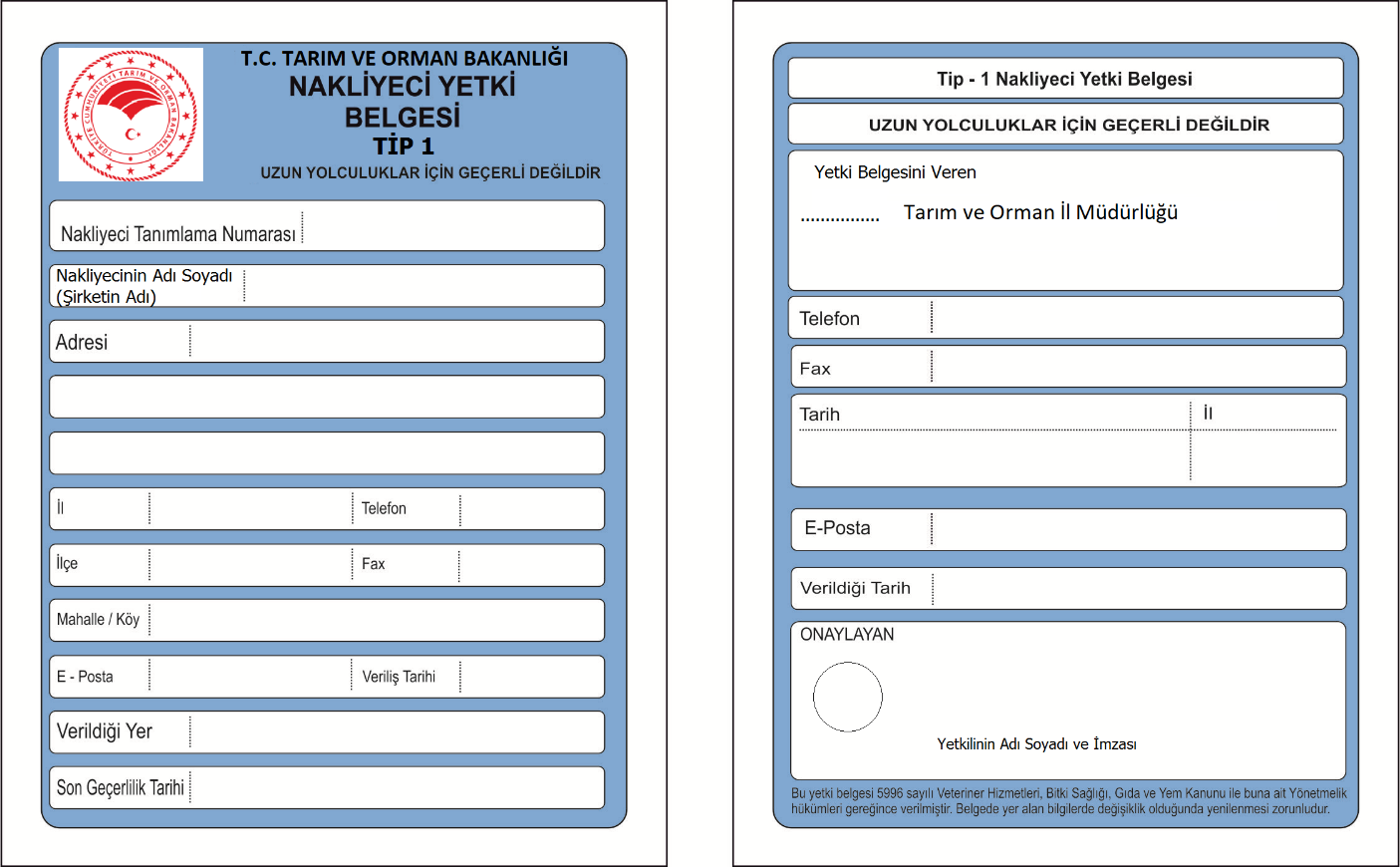 EK-31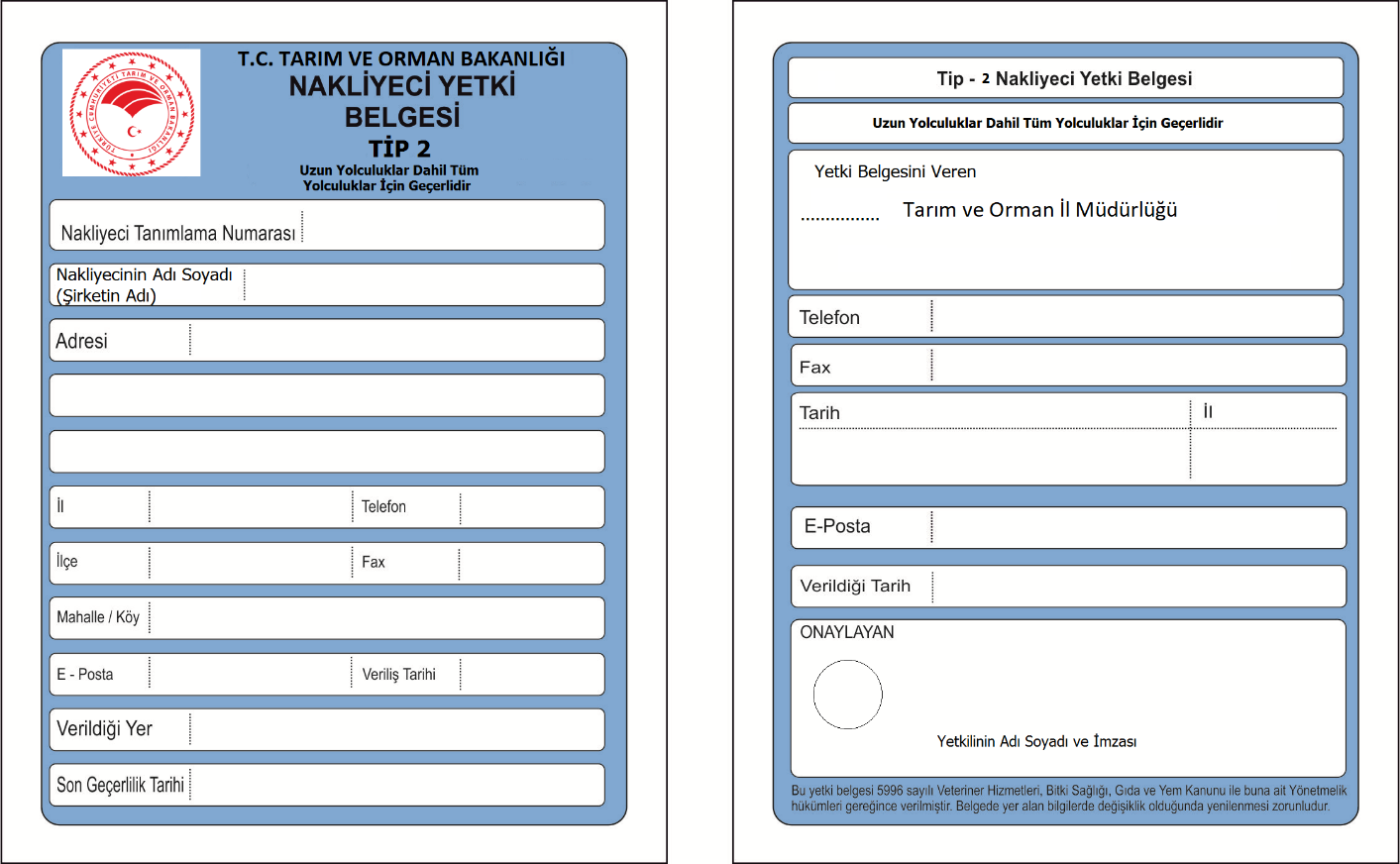 EK-32 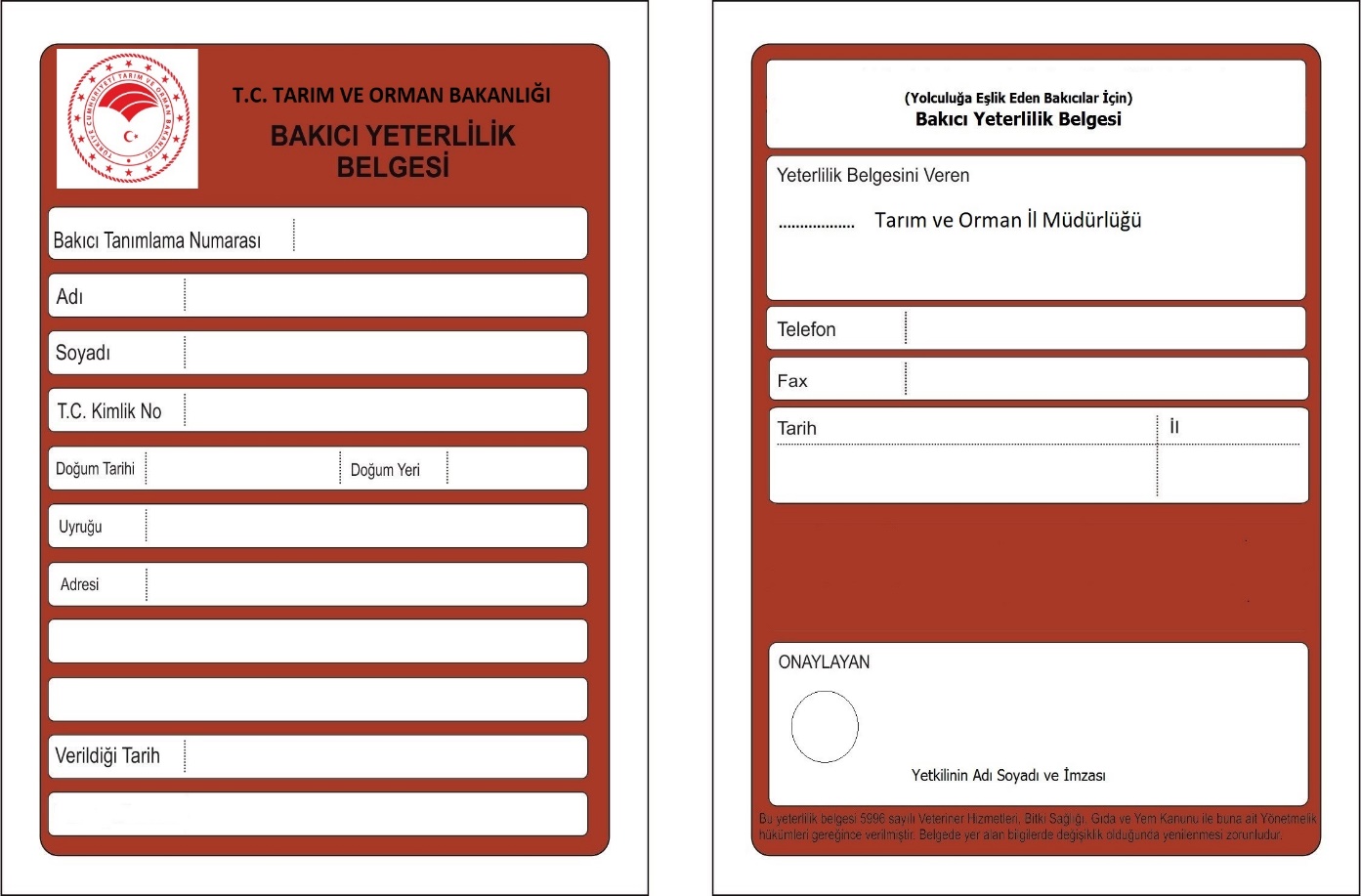 EK-33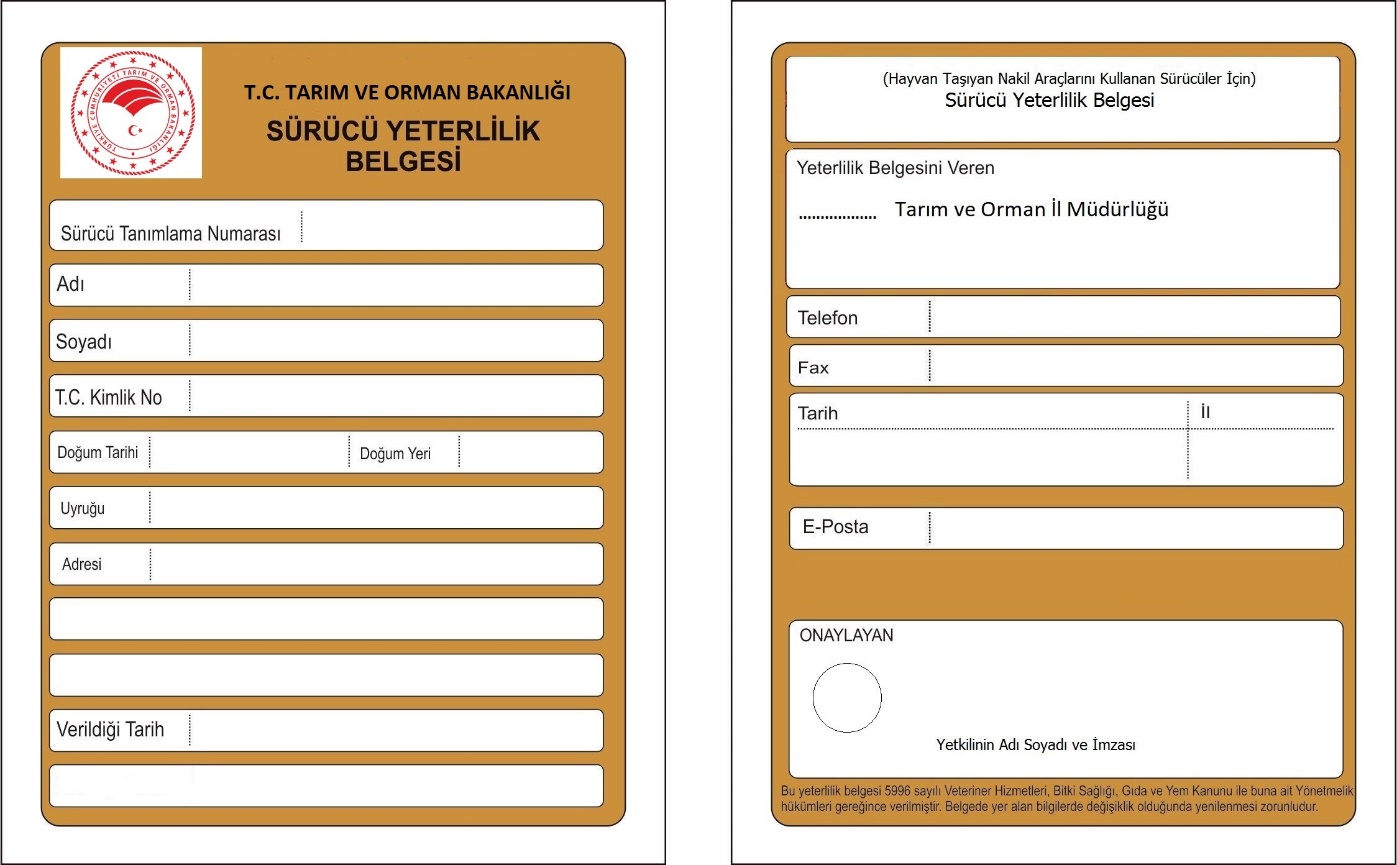 EK-34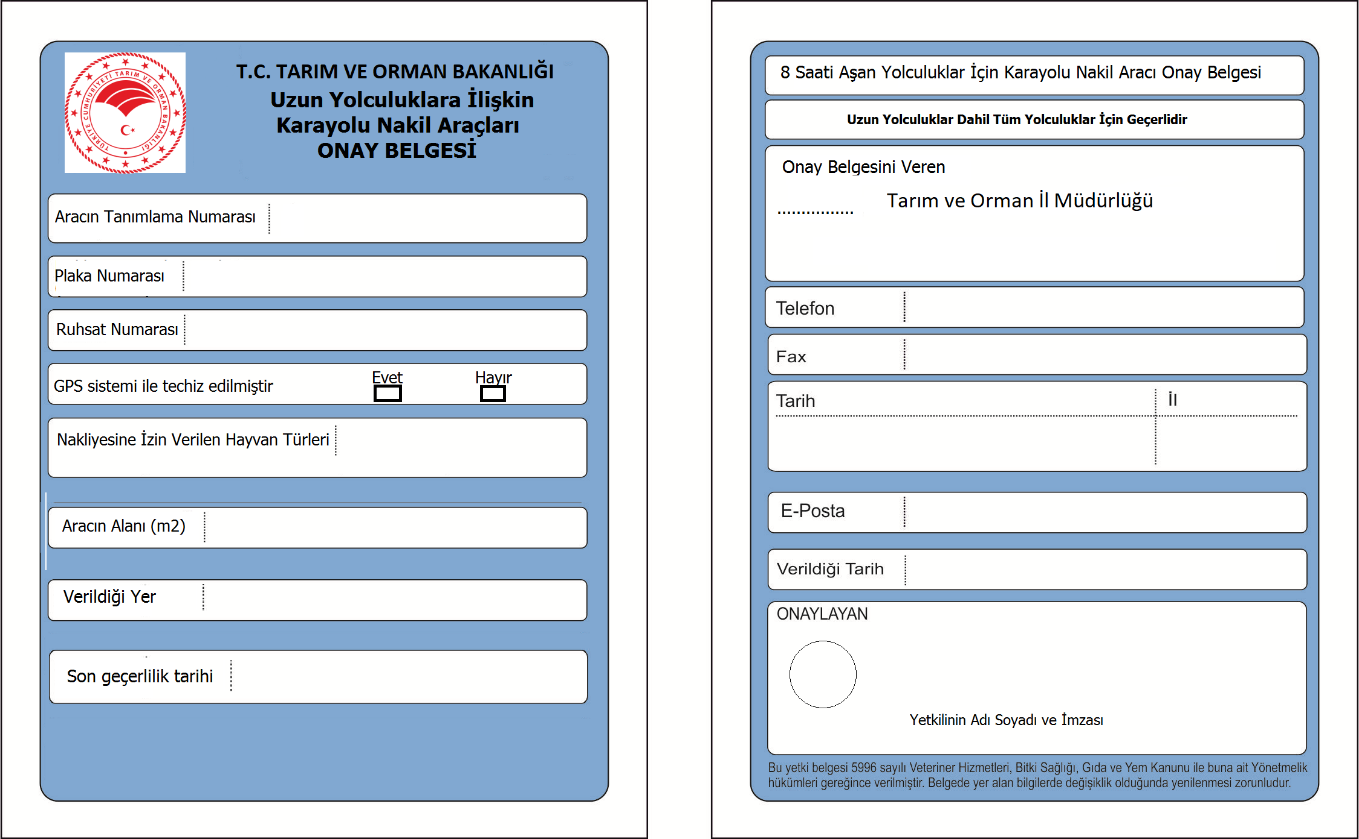 EK-35KİŞİSEL VERİLERİN PAYLAŞILMASI İÇİN MUVAFAKATNAMET.C. Tarım ve Orman Bakanlığı Hayvan Bilgi Sisteminde (HBS) kayıtlı kişisel verilerimin 6698 sayılı Kişisel Verilerin Korunması Kanunu kapsamında sadece Bakanlıkça protokol yapılan kurum/kuruluşlarla paylaşılmasına kendi rızam ve irademle muvafakat veriyorum.	  		         …/…/…..									            Adı-Soyadı/Firma Adı								 	          T.C. Kimlik No/Vergi No 										         Kaşe/İmzaAdres:EK-36      EK-37EK-38EK-39	   Veteriner Hekimi                        Resmi Veteriner Hekim	               Resmi Veteriner HekimEK-40*Belirtiniz.**İlgili hastalık hangi seviye hareket kısıtlaması tedbiri gerektiriyor ise sadece o ilgili sütun karşılığı doldurulacaktır. Ör: Sığır Tüberkülozu Hastalığı için İşletme numarası ve/veya sürü numarası, Şap Hastalığı için en az 3 km. Koruma Bölgesi ve en az 7 km. Gözetim Bölgesi’ne giren köy / mahalle isimleriSahada yapılan çalışmalar ile bu çıkış bildirimindeki bilgilerin birbiri ile aynı olup veritabanına sistemlere erişim sağlandıktan sonra doğru bir şekilde kayıt edileceğini taahhüt ederim.                     İMZA                                                                                                                       İMZA(Hastalığı Takip Eden Veteriner Hekim)                                                                                      (İlçe Müdürü)EK-41*Belirtiniz.Sahada yapılan çalışmalar ile bu sönüş bildirimindeki bilgilerin birbiri ile aynı olup veri tabanına sistemlere erişim sağlandıktan sonra doğru bir şekilde kayıt edileceğini taahhüt ederim.                  İMZA                                                                                                                         İMZA(Hastalığı Takip Eden Veteriner Hekim)                                                                                      (İlçe Müdürü)HASTALIĞIN ADIKORDON SÜRESİ(Son İyileşme veya Ölümden Sonra)TEŞHİS ŞEKLİSığır Vebası28 günKlinik Teşhis+Laboratuvar teyidiŞap30 günKlinik Teşhis+Tip TayiniKoyun-Keçi Çiçek28 günKlinik Teşhis/ Laboratuvar TeşhisiKoyun-Keçi Vebası28 günLaboratuvar TeşhisiŞarbon15 günLaboratuvar TeşhisiTüberkülozEnfekte işletmelerde 60 gün aralıklarla alerjik test yapılır. Son iki testte bütün sürüde menfi cevap alınmışsa kordon kalkar.Mezbaha KesimdeKlinik Teşhis+İşletmede Alerjik TestRuam1. testen 20 gün sonra 2.test menfi ise kordon kalkarCanlı Hayvana Alerjik Test/Serolojik TestSığır Brusellozu “Brusellanın Konjuktival Aşı İle Kontrol ve Eradikasyonu Genelgesi” kapsamında işlem yapılacaktır.Laboratuvar TeşhisiKoyun Brusellozu “Brusellanın Konjuktival Aşı İle Kontrol ve Eradikasyonu Genelgesi” kapsamında işlem yapılacaktır.Laboratuvar TeşhisiKuduzEt yiyen, tek tırnaklı ve sığırlarda 6 ay,koyun-keçi, domuz ve kanatlıda ise 3 ayLaboratuvar TeşhisiMavidil40 günLaboratuvar TeşhisiSığırların Nodüler Ekzantemi28 günLaboratuvar TeşhisiNewcastleHastalık tespitinde itlaf ve dezenfeksiyondan 21 gün sonra / aşıya bağlı pozitiflikte 30 gün gözetim ve konrolLaboratuvar TeşhisiPullorum21 gün ara ile yapılan son iki testte sürü menfi ise karantina kalkar.Laboratuvar TeşhisiTavuk Tifosu21 gün ara ile yapılan son iki testte sürü menfi ise karantina kalkar.Laboratuvar TeşhisiENSTİTÜ ADIİLLERVeteriner Kontrol Merkez Araştırma Enstitüsü MüdürlüğüEtlik-ANKARAAnkara, Kırıkkale, Çankırı, Karabük, Bartın, Kastamonu, Eskişehir, Bolu, Zonguldak.Pendik Veteriner Kontrol Enstitüsü  Müdürlüğü İSTANBULİstanbul, Tekirdağ, Kırklareli, Edirne,Çanakkale, Balıkesir, Bursa, Yalova, Bilecik,Kocaeli, Sakarya, Düzce.Bornova Veteriner Kontrol Enstitüsü Müdürlüğü İZMİRİzmir, Manisa, Aydın, Muğla, Denizli, Uşak,Kütahya.Konya Veteriner Kontrol  Enstitüsü MüdürlüğüKonya, Niğde, Aksaray, Karaman, Antalya,Burdur, Isparta, Afyon, Kırşehir, Nevşehir.Adana Veteriner Kontrol  EnstitüsüMüdürlüğüAdana, Mersin, Hatay, Gaziantep, Kilis,Osmaniye, Kahramanmaraş, Adıyaman, Şanlıurfa, Kayseri.Samsun Veteriner Kontrol  Enstitüsü MüdürlüğüSamsun, Sinop, Amasya, Tokat, Sivas, Ordu,Giresun,Yozgat, Çorum.Erzurum Veteriner Kontrol EnstitüsüMüdürlüğüErzurum, Erzincan, Gümüşhane, Bayburt,Artvin, Ardahan, Kars, Ağrı, Iğdır, Trabzon, Rize.Elazığ Veteriner Kontrol  EnstitüsüMüdürlüğüElazığ, Malatya, Tunceli, Bingöl, Muş, Diyarbakır, Mardin, Batman, Bitlis, Siirt, Şırnak, Van, Hakkari.Şap EnstitüsüTüm İllerHastalığın AdıHastalığın AdıAşılama Başlama TarihiAşılama Bitiş TarihiAşılama Bitiş TarihiŞap Büyükbaş AnadoluBaskın Aşılama29 Ocak14 Nisan14 NisanŞap Büyükbaş Anadoluİlkbahar1 Mayıs30 Haziran30 HaziranŞap Büyükbaş AnadoluSonbahar16 Eylül17 Kasım17 KasımŞap Büyükbaş TrakyaBaskın Aşılama01 Mart14 Nisan14 NisanŞap Büyükbaş TrakyaSonbahar16 Eylül17 Kasım17 KasımŞap Küçükbaş Trakyaİlkbahar1 Mayıs30 Haziran30 HaziranŞap Küçükbaş AnadoluŞap Küçükbaş AnadoluMihraklarda koruma ve gözetim bölgelerinde bulunan hayvanların tamamı.Mihraklarda koruma ve gözetim bölgelerinde bulunan hayvanların tamamı.Mihraklarda koruma ve gözetim bölgelerinde bulunan hayvanların tamamı.Koyun Keçi ÇiçekKoyun Keçi ÇiçekHayvanların riskli döneme en yüksek bağışıklıkla girmeleri sağlanacak şekilde bir önceki aşı tarihi de dikkate alınarak il müdürlükleri tarafından belirlenecektir.Hayvanların riskli döneme en yüksek bağışıklıkla girmeleri sağlanacak şekilde bir önceki aşı tarihi de dikkate alınarak il müdürlükleri tarafından belirlenecektir.Hayvanların riskli döneme en yüksek bağışıklıkla girmeleri sağlanacak şekilde bir önceki aşı tarihi de dikkate alınarak il müdürlükleri tarafından belirlenecektir.ŞarbonŞarbonŞap ve LSD aşılama programına göre İl Müdürlüklerince belirlenecek ve 15 Haziran tarihine kadar tamamlanacaktır.Şap ve LSD aşılama programına göre İl Müdürlüklerince belirlenecek ve 15 Haziran tarihine kadar tamamlanacaktır.Şap ve LSD aşılama programına göre İl Müdürlüklerince belirlenecek ve 15 Haziran tarihine kadar tamamlanacaktır.Mavidil Mavidil 19 Mayıs tarihine kadar tamamlanacaktır. 19 Mayıs tarihine kadar tamamlanacaktır. 19 Mayıs tarihine kadar tamamlanacaktır. Sığır BrusellozuSığır BrusellozuYıl boyu uygulanacaktır.Yıl boyu uygulanacaktır.Yıl boyu uygulanacaktır.Koyun Keçi BrusellozuKoyun Keçi BrusellozuYıl boyu uygulanacaktır.Yıl boyu uygulanacaktır.Yıl boyu uygulanacaktır.KuduzKuduz29 Ocak29 Ocak29 NisanKoyun Keçi VebasıKoyun Keçi Vebasıİl müdürlükleri tarafından belirlenecektir.İl müdürlükleri tarafından belirlenecektir.İl müdürlükleri tarafından belirlenecektir.Sığırların Nodüler Ekzantemi (LSD)Sığırların Nodüler Ekzantemi (LSD)Şap büyükbaş baskın aşılaması ile birlikte başlanacak ve 31 Mart tarihine kadar tamamlanacaktır. Şap büyükbaş baskın aşılaması ile birlikte başlanacak ve 31 Mart tarihine kadar tamamlanacaktır. Şap büyükbaş baskın aşılaması ile birlikte başlanacak ve 31 Mart tarihine kadar tamamlanacaktır. OlasılıklarMalleinUygulanan YerdekiDeri KalınlığıMallein Uygulanan YerdekiDeri KalınlaşmasıMallein Uygulanan YerdeMallein Uygulanan YerdeMallein Uygulanan YerdeLokal ReaksiyonKARARKARAROlasılıklarMalleinUygulanan YerdekiDeri KalınlığıMallein Uygulanan YerdekiDeri KalınlaşmasıNormalDeri Kalınlığı72. saatSonraki DeriKalınlığı   mm.DeriKalınlaşması Farkı mm.Lokal ReaksiyonKARARKARARPozitif+Mallein  ≥ 5 mm ise pozitif reaksiyon5.010.010.0-5.0=5.0+RuamŞüpheli+3 ≤  Mallein < 5 mm ise şüpheli reaksiyon5.05.09.98.09.2-5.0=4.98.0-5.0=3.0±Ruam Menfi-Mallein < 3 mm ise menfi reaksiyon5.05.07.95.07.9-5.0=2.95.0-5.0=0.0-Ruam DAMIZLIK ANA ARI İŞLETMESİANA ARIİŞLET.SABİT ARIİŞLET.GEZGİNCİ ARI İŞLET.KOMBİNEARIİŞLETMESİTOPLAMProgramlanan işletmeKontrol edilen işletmeİşletmelerde bulunan kovan sayısıKontrol edilen kovan sayısıBasit Tesadüfi Örnekleme Yöntemine göre Arı İşletme SayısıTemel Petek Üretimi Yapanİşletmeler (adı, adresi)Numune Alınan TarihNumune Sonucu(pozitif, negatif)KULUÇKAHANEDAMIZLIK DAMIZLIK DAMIZLIK TİCARİ ETLİKTİCARİ ETLİKTİCARİ ETLİKYUMURTACIYUMURTACIYUMURTACITOPLAMTOPLAMİşletme Sayısıİşletme SayısıKümes SayısıToplam Kümes Kapasitesi (adet)İşletme SayısıKümes SayısıToplam Kümes Kapasitesi (adet)İşletme SayısıKümes SayısıToplam Kümes Kapasitesi (adet)İşletme SayısıKümes SayısıPROGRAM GERÇEKLEŞME Denetlenecek/Denetlenen İşletme SayısıİLGÖNDERİLEN AŞI MİKTARI (DOZ)İLGÖNDERİLEN AŞI MİKTARI (DOZ)01-ADANA12.50042-KONYA14.70002-ADIYAMAN60043-KÜTAHYA5.20003-AFYON6.20044-MALATYA90004-AĞRI15.00045-MANİSA19.75005-AMASYA3.30046-K.MARAŞ006-ANKARA51.50047-MARDİN50007-ANTALYA27.07548-MUĞLA7.90008-ARTVİN88049-MUŞ60009-AYDIN17.00050-NEVŞEHİR2.70010-BALIKESİR21.00051-NİĞDE5.00011-BİLECİK3.50052-ORDU6.50012-BİNGÖL86053-RİZE97013-BİTLİS55054-SAKARYA5.75014-BOLU3.10055-SAMSUN17.05015-BURDUR5.90056-SİİRT61016-BURSA23.00057-SİNOP2.35017-ÇANAKKALE14.35058-SİVAS2.10018-ÇANKIRI1.25059-TEKİRDAĞ18.30019-ÇORUM3.00060-TOKAT5.45020-DENİZLİ9.20061-TRABZON3.05021-DİYARBAKIR5.90062-TUNCELİ1.15022-EDİRNE7.00063-ŞANLIURFA8.00023-ELAZIĞ50064-UŞAK9.80024-ERZİNCAN1.45065-VAN6.45025-ERZURUM4.60066-YOZGAT2.00026-ESKİŞEHİR19.60067-ZONGULDAK1.00027-GAZİANTEP6.93068-AKSARAY2.65028-GİRESUN3.30069-BAYBURT8029-GÜMÜŞHANE33070-KARAMAN1.00030-HAKKARİ071-KIRIKKALE2.65031-HATAY3.00072-BATMAN47032-ISPARTA8.00073-ŞIRNAK1.13033-MERSİN50074-BARTIN10.70034-İSTANBUL115.50075-ARDAHAN035-İZMİR34.00076-IĞDIR25036-KARS9.00077-YALOVA1.85037-KASTAMONU1.45078-KARABÜK4.00038-KAYSERİ4.67079-KİLİS1.00039-KIRKLARELİ8.75080-OSMANİYE2.10040-KIRŞEHİR2.15081-DÜZCE3.60041-KOCAELİ9.400Kampanya dönemi için programlanan aşılar uygulama zamanından önce Bölge Veteriner Kontrol Enstitüsü Müdürlüklerinden İl Müdürlüklerince teslim alınacaktır.Kampanya dönemi için programlanan aşılar uygulama zamanından önce Bölge Veteriner Kontrol Enstitüsü Müdürlüklerinden İl Müdürlüklerince teslim alınacaktır.Kampanya dönemi için programlanan aşılar uygulama zamanından önce Bölge Veteriner Kontrol Enstitüsü Müdürlüklerinden İl Müdürlüklerince teslim alınacaktır.Kampanya dönemi için programlanan aşılar uygulama zamanından önce Bölge Veteriner Kontrol Enstitüsü Müdürlüklerinden İl Müdürlüklerince teslim alınacaktır.OlasılıklarPPD BovineUygulanan YerdekiDeri KalınlığıPPD AvianUygulanan YerdekiDeri KalınlığıKarşılaştırmaB=Bovine Uygulanan YerdekiDeri KalınlaşmasıA=Avian Uygulanan YerdekiDeri KalınlaşmasıBovine Uygulanan YerdeBovine Uygulanan YerdeBovine Uygulanan YerdeAvian Uygulanan YerdeAvian Uygulanan YerdeAvian Uygulanan Yerdeİki DeriKalınlaşmaFarkımm.KARARKARAROlasılıklarPPD BovineUygulanan YerdekiDeri KalınlığıPPD AvianUygulanan YerdekiDeri KalınlığıKarşılaştırmaB=Bovine Uygulanan YerdekiDeri KalınlaşmasıA=Avian Uygulanan YerdekiDeri KalınlaşmasıNormalDeri Kalınlığımm.72. saatSonraki DeriKalınlığımm.DeriKalınlaşması mm.NormalDeri Kalınlığımm.72. saatSonraki DeriKalınlığı  mm.DeriKalınlaşması mm.İki DeriKalınlaşmaFarkımm.KARARKARARPozitif++, ±, -a) Bovine ≥ 4 mm veİki deri kalınlaşma farkı 4 mm den fazla ise6.011.05.06.06.005.0-0=5.0+Tb.Şüpheli++, ±, -a) Bovine ≥ 4 mm veİki deri kalınlaşma farkı 1-4 mm arasında ise  (1mm ≤ kalınlaşma ≤ 4mm)6.06.011.011.05.05.06.06.07.010.01.04.05.0-1.0=4.05.0-4.0=1.0±±Tb.Tb.Şüpheli±+, ±, -b) Bovine 2 mm < kalınlaşma < 4 mm veİki deri kalınlaşma farkı 1-4 mm arasında ise (1mm ≤ kalınlaşma ≤ 4mm)6.06.010.010.04.04.06.06.06.09.003.04.0-0=4.04.0-3.0=1.0±±Tb.Tb.* Menfi++a) Bovine ve Avian  ≥ 4 mm veİki deri kalınlaşma farkının  eşit ya da Avianın fazla olması6.06.011.011.05.05.06.06.011.013.05.07.05.0-5.0=05.0-7.0=-2.0--Tb.Tb.* Menfi±±b) Bovine ve Avian 2mm < kalınlaşma < 4 mm veİki deri kalınlaşma farkının  eşit ya da Avianın fazla olması6.06.09.09.03.03.06.06.09.010.03.04.03.0-3.0=03.0-4.0=-1.0--Tb.Tb.* Menfi±+c) Bovine 2mm < kalınlaşma < 4mm ve Avian > 4 mm ise6.09.03.06.011.05.03.0-5.0=-2.0-Tb.* Menfi-+ç) Bovine ≤ 2mm ve Avian  ≥ 4 mm ise6.08.02.06.011.05.02.0-5.0= -3.0-Tb.* Menfi--d) Bovine ve Avian ≤ 2mm ise6.08.02.06.07.01.02.0-10=1.0-Tb.Mevcut balık türleriToplam balık sayısıMateryalGiriş tarihiNereden geldiği- İşletme adı ve adresiÇıkış tarihiNereye gönderildiği- İşletme adı ve adresiMiktarıYumurtaLarvaBalıkYemEkipmanÜretim Alanının Adı: ………………………………………………………………………………Üretim Alanının Kodu: ……………………………………………………………………………İstasyon No: ………………………………………………………………………………………..Alan Koordinatları:……………………………………………….…………………..……………Alanın Derinliği :…………………………..	                                                           Genişliği :……………………………            Uzunluğu:…………………………...             Stok miktarı (ton): Akivades :…………………….                                               İstiridye :……………………..                                               Kara Midye :………………….Üreticinin/İşletmecinin :Adı Soyadı:……….….................................................................................................................Adresi:………………………………………………………………….………………………… Telefon numarası:…….…………………………………………………………….…..……….Örneğin Alındığı Tarih:…………………………………………….…………………....................Örneği Alan Kişinin Adı-Soyadı ve Görevi :…………………………………………………….....…………………………………………………………………………………………………………Tel :Faks:.……………………………………………………………………………………………..……E-mail: …………………………………………………………………………….Örneklenen Yumuşakça Türü:      İstiridye [ ]          Akivades [ ]         Kara Midye [ ]Örneklenen Yaş Grubu:  < 1 yaş [ ]        1yaş - 2 yaş [ ]           >2 yaş [ ]          Karışık [ ]         Örnek Adedi:……………………………………………………...……………………………...…Örneğin Orijini:      Doğal yatak [ ]                  Yetiştirme [ ]Örneğin Alındığı Derinlik:…………………………………………………………………........Örneğin Alındığı Yerin Yapısı:      Kayalık                 [ ]                         Kumlu        [ ]                                                           Çakıllı                   [ ]                         Çamurlu     [ ]                                                           Kumlu+ Çamurlu  [ ]                         Bilinmiyor [ ]Örneğin Alınma Şekli:                     Doğrudan alma     [ ]      Dalma [ ]    Dreçleme   [ ]Örneğin Kaç Farklı Noktadan Alındığı:………………………………………………………...                                                  Deniz Suyu Sıcaklığı:……………………………………………………………………….……..Tuzluluk:……………………………………………………………………………….………….pH ve Oksijen düzeyi (ppm):……………..………………………………………………….…...Kentsel/Tarımsal/Endüstriyel Kirlilik ve Diğer:.…………………………………………….....……………………………………………………………………………………….…………….Nakil TarihiNakil YeriNakil Şekli………………………………………………………………………………………………………………………………………………………………………………………………………………………………………………………………………………………………………………………………………………………………………………………………………………………………………………………………………………………………………………………………………………………………………………………………………………………………………………Üretim Alanının Adı:……………………………………………………….….........................Üretim Alanının Kodu:………..……………………………………….…………..……………İstasyon No:………………………………………………………………………………………Alan Koordinatları:…………………………………….…………………..……………………Alanın Derinliği :…………………………...	                                                           Genişliği :……………………………            Uzunluğu:…………………………...            Stok miktarı (ton):   Akivades:…………………..                                               İstiridye:……………………                                               Midye:……………………..                                               Diğer (Adı):………………..Üreticinin/İşletmecinin Adı-Soyadı:………...............................................................................Adresi:………………………………………………………………….…………………………Telefon-Faks numarası:…….…………………………………………….…..………………….Numunenin Alındığı Tarih:………………………………………...……………....................Alan Kişinin Adı-Soyadı ve Görevi :……………….…………………………………………..……………………………………………………………………………………………………Tel-Faks:.…………………………………………………………………………………………E-mail:……………………………………………………………………………………………Numunenin Türü:      İstiridye [ ]              Midye [ ]             Akivades [ ]             Diğer [ ]Numunenin Yaş Grubu:  < 1 yaş [ ]        1yaş - 2 yaş [ ]           >2 yaş [ ]          Karışık [ ]         Numune Adedi:………………………………………………………………………………… Ambalaj Sayısı ve No:……..…………………………………………………......…………….            Numunenin Orijini:               Doğal yatak       [ ]        Yetiştirme [ ]Numunenin Alınma Şekli:     Doğrudan alma [ ]          Dalma      [ ]           Dreçleme [ ]Numunenin Alındığı Derinlik:…………………………………………………………………Numunenin İçeriği:                Ölü [ ]                     Hasta [ ]              Görünüşte sağlıklı [ ]Makroskobik bulgular:Hiçbir bulgu gözlenmedi       [ ]                    Kabuk bozuklukları [ ] Yumuşak doku değişiklikleri [ ]                    Gelişme geriliği       [ ] Kabuklarda; Şekilde  bozukluk [ ]     İç yüzeyde çukurlaşma veya delinme [ ]     Kabuk açılması [ ]     Kolay kırılma [ ]Yumuşak dokularda;Renk değişimi [ ]    Ödem ve şeffaflık  [ ]    Fokal apse, püstül veya nodül oluşumları [ ]Anormal koku [ ]    Solungaç deformiteleri [ ]Hastalık/Ölümlerin Gelişimi :       Ani ve Hızlı [ ]          Yavaş [ ]           Dalgalı [ ]           Hastalık/Ölümlerin Dağılımı:  Odaklar halinde [ ]    Bir noktadan itibaren gelişen [ ]   Tüm alanı kapsayan genel [ ]Tahmini Ölüm Yüzdesi (%): …………………………………………………………….……                                      (ton) : ………………………………………………………………….                                            Etkilenen Yumuşakça Türleri:   İstiridye [ ]         Midye [ ]         Akivades [ ]       Diğer [ ]     Bölgeden Başka Bölgelere Nakiller Olup Olmadığı:    Evet [ ]               Hayır [ ]Geçen Yıllarda Ölümlerin Görülüp Görülmediği:       Evet [ ]               Hayır [ ]Yatak sahasının;Zemin Yapısı:    Kayalık  [ ]                               Kumlu [ ]                           Çakıllı [ ]                            Çamurlu [ ]	    Kumlu+ Çamurlu [ ]                    Bilinmiyor [ ]Yataktaki Tür Yoğunluğu:     Yüksek [ ]              Orta [ ]                            Düşük [ ]Yumuşakça Sayısı/m2:………………………………………………………………………....                                                  Hastalık/Ölümlerin Görüldüğü Tarihlerdeki;Meteorolojik Şartlar (yağmur, fırtına vs.):………………….................................................Çevresel değişiklikler (suyun renklenmesi, tuzluluğun değişmesi vs.):..............................................................................................................................................Deniz Suyu Sıcaklığı:………………………………………….……………………………….Tuzluluk:……………………………………………………………….………………………pH ve Oksijen düzeyi (ppm):…….………..………………………….………………………Kentsel/Tarımsal/Endüstriyel Kirlilik ve Diğer:…...............................................................5996 sayılı Veteriner Hizmetleri, Bitki Sağlığı, Gıda ve Yem Kanunu’nun 36 ncı maddesinin birinci fıkrasının5996 sayılı Veteriner Hizmetleri, Bitki Sağlığı, Gıda ve Yem Kanunu’nun 36 ncı maddesinin birinci fıkrasınınİdari Para Cezası Miktarı (TL) 2024 (a) bendi4 üncü maddenin birinci fıkrasının (b) bendine göre hastalıkların yayılmasının önlenmesi amacıyla Bakanlık tarafından alınan tedbirlere uymayanlara73.143(b) bendi4 üncü maddenin dördüncü fıkrasına göre Bakanlıkça getirilen yasaklama ve kısıtlamalara uymayanlara73.143(c) bendi4 üncü maddenin altıncı fıkrasında belirtilen, bulaşıcı hayvan hastalığını ya da sebebi belli olmayan hayvan ölümlerini Bakanlığa bildirmeyen hayvan sahipleri ve bakıcıları ile muayene eden veteriner hekimlere7.276(ç) bendi4 üncü maddenin yedinci fıkrasında belirtilen gerçek veya tüzel kişilerden, Bakanlık tarafından istenen kayıtları tutmayan, istendiğinde her türlü bilgi ve belgeyi vermeyenlere7.276(ç) bendi4 üncü maddenin yedinci fıkrasında belirtilen gerçek veya tüzel kişilerden, Bakanlık tarafından yapılan kontrollerde gerekli kolaylığı göstermeyenlere73.143(d) bendi6 ncı maddede belirtilen işlemlerle ilgili olarak alınan tedbirlere uymayan hayvancılık işletmelerine14.595(d) bendi6 ncı maddede belirtilen işletmelerle ilgili olarak Bakanlık tarafından onay almadan çalışan işletmelere73.143(e) bendi7 nci madde gereği Bakanlıkça belirlenen esaslara uygun olarak hayvanlarını tanımlatmayan, hayvanlarını kayıt altına aldırmayan ve gerekli bildirimlerde bulunmayan ve hayvan sahiplerine sığır cinsi hayvanlar için hayvan başına239(e) bendi7 nci madde gereği Bakanlıkça belirlenen esaslara uygun olarak hayvanlarını tanımlatmayan, hayvanlarını kayıt altına aldırmayan ve gerekli bildirimlerde bulunmayan ve hayvan sahiplerine koyun ve keçi türü hayvanlar için hayvan başına20(e) bendi7 nci madde gereği Bakanlıkça belirlenen esaslara uygun olarak hayvanlarını tanımlatmayan, hayvanlarını kayıt altına aldırmayan ve gerekli bildirimlerde bulunmayan hayvan sahiplerine diğer hayvanlar için hayvan başına239(e) bendi7 nci madde gereği Bakanlıkça belirlenen esaslara uygun olarak işletmelerini kayıt altına aldırmayan ve kayıt tutmayan hayvan sahiplerine işletme başına960(e) bendi7 nci madde gereği hayvanların tanımlanmasında kullanılan malzemelerde veya kayıtlarında tahrifat yapanlara fiil suç oluşturmadığı takdirde73.143(e) bendi7 nci madde gereği tanımlanmamış ve belgesiz hayvan kesimi yapan yerlere146.337(f) bendi8 inci madde gereği canlı hayvan sevklerinde Bakanlıkça belirlenen belgeleri bulundurmayan canlı hayvan sahiplerine sığır cinsi hayvanlar için hayvan başına4.354(f) bendi8 inci madde gereği canlı hayvan sevklerinde Bakanlıkça belirlenen belgeleri bulundurmayan canlı hayvan sahiplerine koyun ve keçi türü hayvanlar için hayvan başına667(f) bendi8 inci madde gereği canlı hayvan sevklerinde Bakanlıkça belirlenen belgeleri bulundurmayan canlı hayvan sahiplerine diğer hayvan türleri için araç başına14.595(f) bendi8 inci madde gereği hayvansal ürünlerin sevklerinde Bakanlıkça belirlenen belgeleri bulundurmayan hayvansal ürün sahiplerine hayvansal ürünler için araç başına14.595(f) bendi8 inci madde gereği canlı hayvan ve hayvansal ürünlerin sevklerinde Bakanlıkça belirlenen belgeleri bulundurmayan nakil vasıtası sahiplerine14.595(f) bendi8 inci madde gereği Bakanlıkça izin verilen yerler dışında hayvan satışı yapanlara14.595(f) bendiGebe olanlar, altı aylıktan küçük koyun ve keçiler ile bir yaşından küçük sığır cinsi hayvanlar hariç olmak üzere, nakil sırasında yakalanan tanımlattırılmamış sığır cinsi hayvanlar ile koyun ve keçiler, tüm masrafları sahibi tarafından karşılanarak en yakın kesimhanede kestirilir ve sahibine teslim edilir. Tanımlattırılmamış gebe hayvanlar, altı aylıktan küçük koyun ve keçiler ile bir yaşından küçük sığır cinsi havyanlar nakil esnasında yakalanması durumunda kestirilmez, sahibinin bilgisi dâhilinde karantina altına alınır. Karantina ile ilgili hususlar Bakanlıkça belirlenir. Bu önlemler, insan, bitki ve hayvan sağlığı ile çevre için doğrudan ya da dolaylı herhangi bir olumsuz etkiye sebep olmayacak şekilde uygulanır. Bu iş ve işlemler için yapılacak tüm masraflar sahibi tarafından karşılanır. İmha ve itlaf hâlinde Bakanlıkça herhangi bir tazminat ödenmez.(g) bendi9 uncu maddenin; birinci fıkrasında yer alan hayvan refahının sağlanması amacıyla, hayvanların barınma, bakım, beslenme, sağlık ve diğer ihtiyaçlarını karşılamayan, sorumluluklarındaki hayvanların insan, hayvan ve çevre sağlığı üzerinde oluşturabilecekleri olumsuz etkilere karşı gerekli önlemleri almayanlara hayvan başına1.402(g) bendi9 uncu maddenin dördüncü fıkrası gereği Bakanlıkça belirlenen barınma yerlerine ilişkin esaslara aykırı hareket edenlere hayvan başına1.402(g) bendi9 uncu maddenin dördüncü fıkrası gereği nakillerle ilgili esaslara aykırı hareket edenlere14.595(g) bendi9 uncu maddenin dördüncü fıkrası gereği kesim öncesi ve kesim sırasındaki esaslara aykırı hareket edenlere29.234(g) bendi9 uncu maddenin dördüncü fıkrası gereği Bakanlıktan onaylı kesim yerleri dışında kesim yapanlara73.143(i) bendi11 inci madde gereğince Bakanlıktan onay almadan faaliyette bulunanlara73.143(i) bendi11 inci madde gereğince istenen kayıtları tutmayanlara14.595İDARİ PARA CEZASI UYGULANAN ŞAHSIN/FİRMANINİDARİ PARA CEZASI UYGULANAN ŞAHSIN/FİRMANINİDARİ PARA CEZASI UYGULANAN ŞAHSIN/FİRMANINKİMLİK BİLGİLERİKİMLİK BİLGİLERİKİMLİK BİLGİLERİAdı Soyadı/Firma AdıAdı Soyadı/Firma AdıT.C. Kimlik No/Vergi NoT.C. Kimlik No/Vergi NoBaba AdıBaba AdıDoğum Yeri-TarihiDoğum Yeri-TarihiNüfusa Kayıtlı OlduğuİlNüfusa Kayıtlı OlduğuİlçeBelge TürüBelge TürüPlaka No-Ehliyet Ruhsat NoPlaka No-Ehliyet Ruhsat Noİkametgah Adresi/Firma Adresiİkametgah Adresi/Firma AdresiİDARİ PARA CEZASINA İLİŞKİN BİLGİLERİDARİ PARA CEZASINA İLİŞKİN BİLGİLERİDARİ PARA CEZASINA İLİŞKİN BİLGİLERFiilin İşlendiği Yer, Tarih ve SaatFiilin İşlendiği Yer, Tarih ve SaatFiilin İşlendiğini İspata Yarayacak DelillerFiilin İşlendiğini İspata Yarayacak DelillerMiktarı (rakamla)Miktarı (rakamla)……………..TLÖdeneceği YerÖdeneceği Yer……………….. Defterdarlık / Mal MüdürlüğüSon Ödeme TarihiSon Ödeme TarihiTebliğ tarihinden itibaren en geç 30 (otuz) gün içerisinde(*) İDARİ PARA CEZASININ  YASAL DAYANAĞI (*) İDARİ PARA CEZASININ  YASAL DAYANAĞI (*) İDARİ PARA CEZASININ  YASAL DAYANAĞI 5996 Sayılı Veteriner Hizmetleri, Bitki Sağlığı, Gıda ve Yem Kanunu’nun 36 ncı maddesinin birinci fıkrasının aşağıda belirtilen bendleri gereğince;5996 Sayılı Veteriner Hizmetleri, Bitki Sağlığı, Gıda ve Yem Kanunu’nun 36 ncı maddesinin birinci fıkrasının aşağıda belirtilen bendleri gereğince;5996 Sayılı Veteriner Hizmetleri, Bitki Sağlığı, Gıda ve Yem Kanunu’nun 36 ncı maddesinin birinci fıkrasının aşağıda belirtilen bendleri gereğince;........... Yönetmeliği ....... Maddesinde yer alan "......." Hükmü gereğince........... Yönetmeliği ....... Maddesinde yer alan "......." Hükmü gereğince........... Yönetmeliği ....... Maddesinde yer alan "......." Hükmü gereğinceNot: (*) Bu hükümler dışında kalan cezalarda cezanın yasal dayanağına göre yeniden doldurulacak, işlenen fiile ilişkin detaylar açıkça yazılacaktır.Not: (*) Bu hükümler dışında kalan cezalarda cezanın yasal dayanağına göre yeniden doldurulacak, işlenen fiile ilişkin detaylar açıkça yazılacaktır.Not: (*) Bu hükümler dışında kalan cezalarda cezanın yasal dayanağına göre yeniden doldurulacak, işlenen fiile ilişkin detaylar açıkça yazılacaktır.KESİLEN İDARİ PARA CEZASINAKESİLEN İDARİ PARA CEZASINAKESİLEN İDARİ PARA CEZASINAİtiraz Merci……………………………… Sulh Ceza Hakimliği……………………………… Sulh Ceza HakimliğiSon İtiraz TarihiTebliğ tarihinden itibaren 15 (on beş) gün içerisindeTebliğ tarihinden itibaren 15 (on beş) gün içerisindeKararın tebliği tarihinden itibaren 15 (on beş) gün içinde yetkili Sulh Ceza Hakimliğine itiraz edilebilir.  İdari para cezasının, tebliğ  tarihinden itibaren 30 (otuz) gün içinde peşin ödenmesi halinde 1/4 oranında peşin ödeme indirimi uygulanır. Belirlenen süreler içerisinde ödenmeyen cezaların kesinleşmesi halinde takip ve tahsil işlemleri 6183 sayılı Amme Alacaklarının Tahsil Usulü Hakkında Kanun kapsamında yerine getirilecektir.Kararın tebliği tarihinden itibaren 15 (on beş) gün içinde yetkili Sulh Ceza Hakimliğine itiraz edilebilir.  İdari para cezasının, tebliğ  tarihinden itibaren 30 (otuz) gün içinde peşin ödenmesi halinde 1/4 oranında peşin ödeme indirimi uygulanır. Belirlenen süreler içerisinde ödenmeyen cezaların kesinleşmesi halinde takip ve tahsil işlemleri 6183 sayılı Amme Alacaklarının Tahsil Usulü Hakkında Kanun kapsamında yerine getirilecektir.Kararın tebliği tarihinden itibaren 15 (on beş) gün içinde yetkili Sulh Ceza Hakimliğine itiraz edilebilir.  İdari para cezasının, tebliğ  tarihinden itibaren 30 (otuz) gün içinde peşin ödenmesi halinde 1/4 oranında peşin ödeme indirimi uygulanır. Belirlenen süreler içerisinde ödenmeyen cezaların kesinleşmesi halinde takip ve tahsil işlemleri 6183 sayılı Amme Alacaklarının Tahsil Usulü Hakkında Kanun kapsamında yerine getirilecektir.ROL İSMİAÇIKLAMABelge Düzenlemeİl/İlçe Müdürlüğü’nde görev yapan veteriner hekim veya veteriner sağlık teknisyeni/teknikeri haricinde en fazla beş personeleBirlik Personeli-Sığır/MandaSığır cinsi hayvanlarda küpeleme sözleşmesi yapılan birlik personeli, Halk Elinde Hayvan Islahı Ülkesel Projesi ve Hayvan Genetik Kaynaklarının Yerinde Korunması ve Geliştirilmesi Projesi kapsamında yetki verilen ve küpeleme yapan proje çalışanlarınaBirlik Personeli- Koyun/KeçiHalk Elinde Hayvan Islahı Ülkesel Projesi, Hayvan Genetik Kaynaklarının Yerinde Korunması ve Geliştirilmesi Projesi ve  Soy Kütüğü ve Ön Soy Kütüğü Projesi  kapsamında yetki verilen ve küpeleme yapan proje çalışanlarınaEmbriyo Transferi-Sığır/MandaEmbriyo transferi konusunda yetkilendirilen kurum/kuruluşlardaki veteriner hekim, veteriner sağlık teknisyeni/ sağlık teknikerineGörüntüleme-İlBakanlığımıza bağlı/ilgili kurum personeline,  Hayvan Sağlığı, Yetiştiriciliği ve Su Ürünleri/Hayvan Sağlığı ve Yetiştiriciliği Şube Müdürlüğü  dışında diğer şubelerde çalışan personele, kesimhane sorumlu veteriner hekimine, talep eden hayvancılık birlikleri ve veteriner hekim odalarına, serbest veteriner  hekimlereHayvan Satış Yeri SorumlusuRuhsatlı hayvan satış yeri sorumlu veteriner hekimineİl Küpe Yöneticisiİl Müdürlüğünce belirlenen, kulak küpe siparişi, alımı, tahsisi işlemleri ve düşen kulak küpesi firma siparişi ve alım işlemlerini yapan personeleİlçe Sistem Sorumlusuİl Müdürlüğünce belirlenen, kulak küpesi, düşen kulak küpesi, sistem SMS, vb. işlemleri yapan yapan personeleİlçe Mikroçip Yöneticisiİlçe Müdürlüğünce belirlenen, tek tırnaklı hayvan mikroçip siparişi, alımı, tahsisi işlemlerini yapan personeleİşletme Yöneticisi10 baş ve üzeri damızlık dişi sığır cinsi hayvanı olan ve küpeleme sözleşmesi yapılan işletme sahibine/ sorumlusuna veya işletme sözleşmeli veteriner hekimineKesimhane Veteriner HekimiKesimhanede görevlendirilen resmi veteriner hekimeSerbest Veteriner Hekim Talep eden serbest veteriner  hekimlereSerbest Veteriner Hekim KüpelemeSığır cinsi hayvanlarda küpeleme sözleşmesi yapılan serbest veteriner hekimlereSertifika DüzenlemeNakilde hayvan refahı kapsamında düzenlenen sertifikaları ve satıcı belgelerini kaydeden personeleResmi Veteriner HekimHayvan sağlığı, yetiştiriciliği ve su ürünleri şubesinde ve ilçe müdürlüğünde görevli resmi veteriner hekimeVeteriner Sağlık Teknisyeni/TeknikeriHayvan sağlığı, yetiştiriciliği ve su ürünleri şubesinde ve ilçe müdürlüğünde görevli veteriner sağlık teknisyeni/teknikerineYKK Kayıtlı Tek TırnaklıSoy Kütüğüne kayıt edilecek tayları ve/veya pedigriye sahip olan atları kaydedecek personeleROL İSMİAÇIKLAMAGörüntülemeBakanlığımıza bağlı/ilgili kurum personeline, belediye barınaklarında görevli veteriner hekimlere,  talep eden kamu kurumlarındaki ilgili personeleİlçe Mikroçip Yöneticisiİlçe Müdürlüğünce belirlenen, ev hayvanı mikroçip siparişi, alımı, tahsisi işlemlerini yapan personeleOda Mikroçip YöneticisiBölge veteriner hekimler odasınca belirlenen, ev hayvanı mikroçip tahsisi işlemlerini yapan personeleResmi Veteriner HekimHayvan sağlığı, yetiştiriciliği ve su ürünleri şubesinde ve ilçe müdürlüğünde görevli resmi veteriner hekimeSerbest Veteriner Hekimİl müdürlükleri ile bağlı bulunduğu bölge veteriner hekimler odası arasında protokol yapılmış olan serbest veteriner  hekimlereTürk Veteriner Hekimleri Birliği Mikroçip YöneticisiTürk Veteriner Hekimleri Birliğince belirlenen, ev hayvanı mikroçip siparişi, alımı, tahsisi işlemlerini yapan personeleVeteriner Sağlık Teknikeri/TeknisyeniHayvan sağlığı, yetiştiriciliği ve su ürünleri şubesinde ve ilçe müdürlüğünde görevli veteriner sağlık teknisyeni/teknikerineİŞLETME BİLGİLERİİŞLETME BİLGİLERİİŞLETME BİLGİLERİİŞLETME BİLGİLERİİŞLETME BİLGİLERİİŞLETME SAHİP BİLGİLERİİŞLETME SAHİP BİLGİLERİİŞLETME SAHİP BİLGİLERİİŞLETME SAHİP BİLGİLERİİŞLETME SAHİP BİLGİLERİİlİlKişi Adı-SoyadıKişi Adı-SoyadıİlçeİlçeKimlik NumarasıKimlik NumarasıKöy/MahalleKöy/MahalleKurum/Kuruluş AdıKurum/Kuruluş AdıAdresAdresVergi NumarasıVergi Numarasıİşletme Numarasıİşletme NumarasıTelefon NumarasıTelefon NumarasıE-Posta AdresiE-Posta Adresi              Aşağıda kulak küpe numaraları yazılı olan hayvanlarımın ve bilgilerinin TÜRKVET’te kayıtlı işletmemde güncellenmesi ve yeni doğan hayvanlarımın tanımlanmasını arz ederim. …../…./20…                                                                                                         İmza              Aşağıda kulak küpe numaraları yazılı olan hayvanlarımın ve bilgilerinin TÜRKVET’te kayıtlı işletmemde güncellenmesi ve yeni doğan hayvanlarımın tanımlanmasını arz ederim. …../…./20…                                                                                                         İmza              Aşağıda kulak küpe numaraları yazılı olan hayvanlarımın ve bilgilerinin TÜRKVET’te kayıtlı işletmemde güncellenmesi ve yeni doğan hayvanlarımın tanımlanmasını arz ederim. …../…./20…                                                                                                         İmza              Aşağıda kulak küpe numaraları yazılı olan hayvanlarımın ve bilgilerinin TÜRKVET’te kayıtlı işletmemde güncellenmesi ve yeni doğan hayvanlarımın tanımlanmasını arz ederim. …../…./20…                                                                                                         İmza              Aşağıda kulak küpe numaraları yazılı olan hayvanlarımın ve bilgilerinin TÜRKVET’te kayıtlı işletmemde güncellenmesi ve yeni doğan hayvanlarımın tanımlanmasını arz ederim. …../…./20…                                                                                                         İmza              Aşağıda kulak küpe numaraları yazılı olan hayvanlarımın ve bilgilerinin TÜRKVET’te kayıtlı işletmemde güncellenmesi ve yeni doğan hayvanlarımın tanımlanmasını arz ederim. …../…./20…                                                                                                         İmza              Aşağıda kulak küpe numaraları yazılı olan hayvanlarımın ve bilgilerinin TÜRKVET’te kayıtlı işletmemde güncellenmesi ve yeni doğan hayvanlarımın tanımlanmasını arz ederim. …../…./20…                                                                                                         İmza              Aşağıda kulak küpe numaraları yazılı olan hayvanlarımın ve bilgilerinin TÜRKVET’te kayıtlı işletmemde güncellenmesi ve yeni doğan hayvanlarımın tanımlanmasını arz ederim. …../…./20…                                                                                                         İmza              Aşağıda kulak küpe numaraları yazılı olan hayvanlarımın ve bilgilerinin TÜRKVET’te kayıtlı işletmemde güncellenmesi ve yeni doğan hayvanlarımın tanımlanmasını arz ederim. …../…./20…                                                                                                         İmza              Aşağıda kulak küpe numaraları yazılı olan hayvanlarımın ve bilgilerinin TÜRKVET’te kayıtlı işletmemde güncellenmesi ve yeni doğan hayvanlarımın tanımlanmasını arz ederim. …../…./20…                                                                                                         İmzaHAYVAN BİLDİRİMLERİHAYVAN BİLDİRİMLERİHAYVAN BİLDİRİMLERİHAYVAN BİLDİRİMLERİHAYVAN BİLDİRİMLERİHAYVAN BİLDİRİMLERİHAYVAN BİLDİRİMLERİHAYVAN BİLDİRİMLERİHAYVAN BİLDİRİMLERİHAYVAN BİLDİRİMLERİSıraKüpe NumarasıAna Küpe NumarasıTürüIrkıCinsiyetiDoğum TarihiÖlüm/ Kesim TarihiGeldiği/Gittiği TarihGeldiği/Gittiği İşletme Numarası (*)1TR2TR3TR4TR5TR6TR7TR8TR9TR10TR11TR12TR13TR14TR15TR*Geldiği / Gittiği İşletme Numarası bilinmiyorsa açıklama kısmına kime satıldığı (isim ve kısa adres) ve alıcının Kimlik/ Vergi Numarası yazılacaktır.*Geldiği / Gittiği İşletme Numarası bilinmiyorsa açıklama kısmına kime satıldığı (isim ve kısa adres) ve alıcının Kimlik/ Vergi Numarası yazılacaktır.*Geldiği / Gittiği İşletme Numarası bilinmiyorsa açıklama kısmına kime satıldığı (isim ve kısa adres) ve alıcının Kimlik/ Vergi Numarası yazılacaktır.*Geldiği / Gittiği İşletme Numarası bilinmiyorsa açıklama kısmına kime satıldığı (isim ve kısa adres) ve alıcının Kimlik/ Vergi Numarası yazılacaktır.*Geldiği / Gittiği İşletme Numarası bilinmiyorsa açıklama kısmına kime satıldığı (isim ve kısa adres) ve alıcının Kimlik/ Vergi Numarası yazılacaktır.*Geldiği / Gittiği İşletme Numarası bilinmiyorsa açıklama kısmına kime satıldığı (isim ve kısa adres) ve alıcının Kimlik/ Vergi Numarası yazılacaktır.*Geldiği / Gittiği İşletme Numarası bilinmiyorsa açıklama kısmına kime satıldığı (isim ve kısa adres) ve alıcının Kimlik/ Vergi Numarası yazılacaktır.*Geldiği / Gittiği İşletme Numarası bilinmiyorsa açıklama kısmına kime satıldığı (isim ve kısa adres) ve alıcının Kimlik/ Vergi Numarası yazılacaktır.*Geldiği / Gittiği İşletme Numarası bilinmiyorsa açıklama kısmına kime satıldığı (isim ve kısa adres) ve alıcının Kimlik/ Vergi Numarası yazılacaktır.*Geldiği / Gittiği İşletme Numarası bilinmiyorsa açıklama kısmına kime satıldığı (isim ve kısa adres) ve alıcının Kimlik/ Vergi Numarası yazılacaktır.AÇIKLAMA:AÇIKLAMA:AÇIKLAMA:AÇIKLAMA:AÇIKLAMA:AÇIKLAMA:AÇIKLAMA:AÇIKLAMA:AÇIKLAMA:AÇIKLAMA:CANLI HAYVAN ve HAYVANSAL ÜRÜN SEVK KONTROL LİSTESİCANLI HAYVAN ve HAYVANSAL ÜRÜN SEVK KONTROL LİSTESİCANLI HAYVAN ve HAYVANSAL ÜRÜN SEVK KONTROL LİSTESİCANLI HAYVAN ve HAYVANSAL ÜRÜN SEVK KONTROL LİSTESİCANLI HAYVAN ve HAYVANSAL ÜRÜN SEVK KONTROL LİSTESİCANLI HAYVAN ve HAYVANSAL ÜRÜN SEVK KONTROL LİSTESİİlgili Genelge kapsamında kontrol ve denetiminin yapılması amacıyla hazırlanmıştır.UYGUNUYGUN DEĞİLYAPILAN İŞLEMAÇIKLAMA1Nakil il dışına yapılıyorsa veteriner sağlık raporu mevcut mu?2Nakil il içinde yapılıyorsa Bakanlıkça belirlenen belgeler mevcut mu?3Sığır cinsi veya koyun ve keçi türü hayvanlar naklediliyorsa, mevzuata uygun olarak küpelenmiş mi?4Nakledilen sığırların güncel pasaportları mevcut mu?5Nakledilen koyun veya keçi türü hayvanların güncel nakil belgeleri mevcut mu?6Bakanlık tarafından ruhsatlandırılmış kesimhanelerden elde edilmiş hayvansal ürünlerin il içindeki sevklerinde “Hayvansal Ürünlere Ait Kesim Raporu” mevcut mu?7Tek tırnaklı hayvan sevklerinde; at, katır ve eşeklerin mikroçipi ve “Tek Tırnaklı Hayvan Kimlik Belgesi” (pedigrili/pasaportlu yartış atları dışında) mevcut mu?8Taşınan hayvanların genel sağlık durumları sevke uygun mu?   9Hayvanlar eziyet görmeden, sağlık ve refah şartlarına uygun bir şekilde taşınıyor mu?10Nakilde hayvan refahı kapsamında aranan belgeler mevcut mu?…………………………İL/İLÇE TARIM VE ORMAN MÜDÜRLÜĞÜNE               Aşağıda bilgileri bulunan hayvancılık işletmemin TÜRKVET’te kayıt altına alınması hususunda;              Gereğini arz ederim.                                                                                                                                         ..…/…../20…                                                                                                                        İşletme Sahibi                                                                                                                         İmza/Kaşe…………………………İL/İLÇE TARIM VE ORMAN MÜDÜRLÜĞÜNE               Aşağıda bilgileri bulunan hayvancılık işletmemin TÜRKVET’te kayıt altına alınması hususunda;              Gereğini arz ederim.                                                                                                                                         ..…/…../20…                                                                                                                        İşletme Sahibi                                                                                                                         İmza/Kaşe…………………………İL/İLÇE TARIM VE ORMAN MÜDÜRLÜĞÜNE               Aşağıda bilgileri bulunan hayvancılık işletmemin TÜRKVET’te kayıt altına alınması hususunda;              Gereğini arz ederim.                                                                                                                                         ..…/…../20…                                                                                                                        İşletme Sahibi                                                                                                                         İmza/Kaşe…………………………İL/İLÇE TARIM VE ORMAN MÜDÜRLÜĞÜNE               Aşağıda bilgileri bulunan hayvancılık işletmemin TÜRKVET’te kayıt altına alınması hususunda;              Gereğini arz ederim.                                                                                                                                         ..…/…../20…                                                                                                                        İşletme Sahibi                                                                                                                         İmza/KaşeİŞLETME BİLGİLERİİŞLETME BİLGİLERİİŞLETME SAHİP BİLGİLERİİŞLETME SAHİP BİLGİLERİİlKişi Adı-SoyadıİlçeKimlik NumarasıKöy/MahalleKurum/Kuruluş AdıAdresVergi NumarasıEnlem (x)Telefon NumarasıBoylam (y)E-posta adresiİŞLETMEDE YER ALAN HAYVAN TÜRLERİ       İŞLETMEDE YER ALAN HAYVAN TÜRLERİ       İŞLETMEDE YER ALAN HAYVAN TÜRLERİ       ADET/BAŞSığırSığırSığırMandaMandaMandaKoyunKoyunKoyunKeçiKeçiKeçiAtAtAtEşekEşekEşekKatırKatırKatırKanatlı (Tavuk, Kaz, Ördek, Hindi, Bıldırcın, Keklik)Kanatlı (Tavuk, Kaz, Ördek, Hindi, Bıldırcın, Keklik)Kanatlı (Tavuk, Kaz, Ördek, Hindi, Bıldırcın, Keklik)ArıArıArıDiğer (…………)Diğer (…………)Diğer (…………)Tahsis Edilen işletme NumarasıTahsis Edilen işletme Numarasıİşlemi Yapan Personelİşlemi Yapan PersonelTarihTarih..…/…../20…..…/…../20…*Köyümüzde/ Mahallemizde bulunan hayvancılık işletmesi ile ilgili bilgilerin doğru olduğunu ve müracaat sahibi…………………………………………..….….. tarafından kullanıldığını ve hayvancılık faaliyetinde bulunduğunu onaylarım  ..…/…../20…                                                                                                     Muhtar                                                                                                    İmza-Mühür* İşletmelerin adresini sabitleyici bir belge olmadığı durumlarda Muhtar onayı istenecektir.*Köyümüzde/ Mahallemizde bulunan hayvancılık işletmesi ile ilgili bilgilerin doğru olduğunu ve müracaat sahibi…………………………………………..….….. tarafından kullanıldığını ve hayvancılık faaliyetinde bulunduğunu onaylarım  ..…/…../20…                                                                                                     Muhtar                                                                                                    İmza-Mühür* İşletmelerin adresini sabitleyici bir belge olmadığı durumlarda Muhtar onayı istenecektir.*Köyümüzde/ Mahallemizde bulunan hayvancılık işletmesi ile ilgili bilgilerin doğru olduğunu ve müracaat sahibi…………………………………………..….….. tarafından kullanıldığını ve hayvancılık faaliyetinde bulunduğunu onaylarım  ..…/…../20…                                                                                                     Muhtar                                                                                                    İmza-Mühür* İşletmelerin adresini sabitleyici bir belge olmadığı durumlarda Muhtar onayı istenecektir.*Köyümüzde/ Mahallemizde bulunan hayvancılık işletmesi ile ilgili bilgilerin doğru olduğunu ve müracaat sahibi…………………………………………..….….. tarafından kullanıldığını ve hayvancılık faaliyetinde bulunduğunu onaylarım  ..…/…../20…                                                                                                     Muhtar                                                                                                    İmza-Mühür* İşletmelerin adresini sabitleyici bir belge olmadığı durumlarda Muhtar onayı istenecektir.Adı-SoyadıKimlik NumarasıBaba AdıİmzaMuvafakat Alan HissedarınMuvafakat Alan HissedarınMuvafakat Alan HissedarınMuvafakat Alan HissedarınAdı-SoyadıKimlik NumarasıBaba AdıİmzaBilgilerDevreden/ KiralayanDevralan/ KiralayanAdı-Soyadı/ UnvanıKimlik / Vergi NumarasıKöy/ MahalleAdresTelefonİmzaAçıklama:Açıklama:Açıklama:KISA YOLCULUKLAR İÇİN (Tip 1 ) NAKİL ARAÇLARI KONTROL LİSTESİKISA YOLCULUKLAR İÇİN (Tip 1 ) NAKİL ARAÇLARI KONTROL LİSTESİKISA YOLCULUKLAR İÇİN (Tip 1 ) NAKİL ARAÇLARI KONTROL LİSTESİKISA YOLCULUKLAR İÇİN (Tip 1 ) NAKİL ARAÇLARI KONTROL LİSTESİKISA YOLCULUKLAR İÇİN (Tip 1 ) NAKİL ARAÇLARI KONTROL LİSTESİKISA YOLCULUKLAR İÇİN (Tip 1 ) NAKİL ARAÇLARI KONTROL LİSTESİKISA YOLCULUKLAR İÇİN (Tip 1 ) NAKİL ARAÇLARI KONTROL LİSTESİKISA YOLCULUKLAR İÇİN (Tip 1 ) NAKİL ARAÇLARI KONTROL LİSTESİKISA YOLCULUKLAR İÇİN (Tip 1 ) NAKİL ARAÇLARI KONTROL LİSTESİKISA YOLCULUKLAR İÇİN (Tip 1 ) NAKİL ARAÇLARI KONTROL LİSTESİKISA YOLCULUKLAR İÇİN (Tip 1 ) NAKİL ARAÇLARI KONTROL LİSTESİKISA YOLCULUKLAR İÇİN (Tip 1 ) NAKİL ARAÇLARI KONTROL LİSTESİKISA YOLCULUKLAR İÇİN (Tip 1 ) NAKİL ARAÇLARI KONTROL LİSTESİKISA YOLCULUKLAR İÇİN (Tip 1 ) NAKİL ARAÇLARI KONTROL LİSTESİKISA YOLCULUKLAR İÇİN (Tip 1 ) NAKİL ARAÇLARI KONTROL LİSTESİ             Tarih:             Tarih:             Tarih:             Tarih:             Tarih:             Tarih:             Tarih:Kontrol Edilen Aracın Plaka No :Kontrol Edilen Aracın Plaka No :Kontrol Edilen Aracın Plaka No :Kontrol Edilen Aracın Plaka No :Kontrol Edilen Aracın Plaka No :Nakliyeci Yetki Belgesi No        :Nakliyeci Yetki Belgesi No        :Nakliyeci Yetki Belgesi No        :Nakliyeci Yetki Belgesi No        :Nakliyeci Yetki Belgesi No        :Sıra NoSorularSorularSorularSorularSorularSorularSorularSorularEvetEvetEvetHayırHayırHayır1Hayvanların zarar görmesine neden olacak her hangi bir oluşum var mı? (Girinti-çıkıntı vb.)Hayvanların zarar görmesine neden olacak her hangi bir oluşum var mı? (Girinti-çıkıntı vb.)Hayvanların zarar görmesine neden olacak her hangi bir oluşum var mı? (Girinti-çıkıntı vb.)Hayvanların zarar görmesine neden olacak her hangi bir oluşum var mı? (Girinti-çıkıntı vb.)Hayvanların zarar görmesine neden olacak her hangi bir oluşum var mı? (Girinti-çıkıntı vb.)Hayvanların zarar görmesine neden olacak her hangi bir oluşum var mı? (Girinti-çıkıntı vb.)Hayvanların zarar görmesine neden olacak her hangi bir oluşum var mı? (Girinti-çıkıntı vb.)Hayvanların zarar görmesine neden olacak her hangi bir oluşum var mı? (Girinti-çıkıntı vb.)2Araç zemini hayvanların kaymasını, düşmesini ve yaralanmasını engelleyecek malzemeden yapılmıştır.Araç zemini hayvanların kaymasını, düşmesini ve yaralanmasını engelleyecek malzemeden yapılmıştır.Araç zemini hayvanların kaymasını, düşmesini ve yaralanmasını engelleyecek malzemeden yapılmıştır.Araç zemini hayvanların kaymasını, düşmesini ve yaralanmasını engelleyecek malzemeden yapılmıştır.Araç zemini hayvanların kaymasını, düşmesini ve yaralanmasını engelleyecek malzemeden yapılmıştır.Araç zemini hayvanların kaymasını, düşmesini ve yaralanmasını engelleyecek malzemeden yapılmıştır.Araç zemini hayvanların kaymasını, düşmesini ve yaralanmasını engelleyecek malzemeden yapılmıştır.Araç zemini hayvanların kaymasını, düşmesini ve yaralanmasını engelleyecek malzemeden yapılmıştır.3Araç zemini idrar ve dışkı sızıntısını en aza indirecek şekilde yapılmış ve gerekli önlemler (altlık) alınmıştır.Araç zemini idrar ve dışkı sızıntısını en aza indirecek şekilde yapılmış ve gerekli önlemler (altlık) alınmıştır.Araç zemini idrar ve dışkı sızıntısını en aza indirecek şekilde yapılmış ve gerekli önlemler (altlık) alınmıştır.Araç zemini idrar ve dışkı sızıntısını en aza indirecek şekilde yapılmış ve gerekli önlemler (altlık) alınmıştır.Araç zemini idrar ve dışkı sızıntısını en aza indirecek şekilde yapılmış ve gerekli önlemler (altlık) alınmıştır.Araç zemini idrar ve dışkı sızıntısını en aza indirecek şekilde yapılmış ve gerekli önlemler (altlık) alınmıştır.Araç zemini idrar ve dışkı sızıntısını en aza indirecek şekilde yapılmış ve gerekli önlemler (altlık) alınmıştır.Araç zemini idrar ve dışkı sızıntısını en aza indirecek şekilde yapılmış ve gerekli önlemler (altlık) alınmıştır.4Araçta "Canlı Hayvan Nakil Aracı" tabelası bulunmaktadır.Araçta "Canlı Hayvan Nakil Aracı" tabelası bulunmaktadır.Araçta "Canlı Hayvan Nakil Aracı" tabelası bulunmaktadır.Araçta "Canlı Hayvan Nakil Aracı" tabelası bulunmaktadır.Araçta "Canlı Hayvan Nakil Aracı" tabelası bulunmaktadır.Araçta "Canlı Hayvan Nakil Aracı" tabelası bulunmaktadır.Araçta "Canlı Hayvan Nakil Aracı" tabelası bulunmaktadır.Araçta "Canlı Hayvan Nakil Aracı" tabelası bulunmaktadır.5Araç içerisinde yeterli aydınlatma mevcuttur.Araç içerisinde yeterli aydınlatma mevcuttur.Araç içerisinde yeterli aydınlatma mevcuttur.Araç içerisinde yeterli aydınlatma mevcuttur.Araç içerisinde yeterli aydınlatma mevcuttur.Araç içerisinde yeterli aydınlatma mevcuttur.Araç içerisinde yeterli aydınlatma mevcuttur.Araç içerisinde yeterli aydınlatma mevcuttur.6Araçta olumsuz hava koşullarına karşı yeterli ekipman (gölgelik, branda, rüzgarlık v.b.) mevcuttur.Araçta olumsuz hava koşullarına karşı yeterli ekipman (gölgelik, branda, rüzgarlık v.b.) mevcuttur.Araçta olumsuz hava koşullarına karşı yeterli ekipman (gölgelik, branda, rüzgarlık v.b.) mevcuttur.Araçta olumsuz hava koşullarına karşı yeterli ekipman (gölgelik, branda, rüzgarlık v.b.) mevcuttur.Araçta olumsuz hava koşullarına karşı yeterli ekipman (gölgelik, branda, rüzgarlık v.b.) mevcuttur.Araçta olumsuz hava koşullarına karşı yeterli ekipman (gölgelik, branda, rüzgarlık v.b.) mevcuttur.Araçta olumsuz hava koşullarına karşı yeterli ekipman (gölgelik, branda, rüzgarlık v.b.) mevcuttur.Araçta olumsuz hava koşullarına karşı yeterli ekipman (gölgelik, branda, rüzgarlık v.b.) mevcuttur.7Hava koşullarına karşı tedbir amaçlı alınan ekipmanlar havalandırmayı olumsuz etkilememektedir.Hava koşullarına karşı tedbir amaçlı alınan ekipmanlar havalandırmayı olumsuz etkilememektedir.Hava koşullarına karşı tedbir amaçlı alınan ekipmanlar havalandırmayı olumsuz etkilememektedir.Hava koşullarına karşı tedbir amaçlı alınan ekipmanlar havalandırmayı olumsuz etkilememektedir.Hava koşullarına karşı tedbir amaçlı alınan ekipmanlar havalandırmayı olumsuz etkilememektedir.Hava koşullarına karşı tedbir amaçlı alınan ekipmanlar havalandırmayı olumsuz etkilememektedir.Hava koşullarına karşı tedbir amaçlı alınan ekipmanlar havalandırmayı olumsuz etkilememektedir.Hava koşullarına karşı tedbir amaçlı alınan ekipmanlar havalandırmayı olumsuz etkilememektedir.8Hayvanların kaçmasını, düşmesini engelleyen yeterli donanım mevcuttur.Hayvanların kaçmasını, düşmesini engelleyen yeterli donanım mevcuttur.Hayvanların kaçmasını, düşmesini engelleyen yeterli donanım mevcuttur.Hayvanların kaçmasını, düşmesini engelleyen yeterli donanım mevcuttur.Hayvanların kaçmasını, düşmesini engelleyen yeterli donanım mevcuttur.Hayvanların kaçmasını, düşmesini engelleyen yeterli donanım mevcuttur.Hayvanların kaçmasını, düşmesini engelleyen yeterli donanım mevcuttur.Hayvanların kaçmasını, düşmesini engelleyen yeterli donanım mevcuttur.9Hayvanların araç içine yüklenmesi ve boşaltılması için gerekli düzenek mevcuttur.Hayvanların araç içine yüklenmesi ve boşaltılması için gerekli düzenek mevcuttur.Hayvanların araç içine yüklenmesi ve boşaltılması için gerekli düzenek mevcuttur.Hayvanların araç içine yüklenmesi ve boşaltılması için gerekli düzenek mevcuttur.Hayvanların araç içine yüklenmesi ve boşaltılması için gerekli düzenek mevcuttur.Hayvanların araç içine yüklenmesi ve boşaltılması için gerekli düzenek mevcuttur.Hayvanların araç içine yüklenmesi ve boşaltılması için gerekli düzenek mevcuttur.Hayvanların araç içine yüklenmesi ve boşaltılması için gerekli düzenek mevcuttur.10*Katlı araçlar için kat yüksekliği hayvanların doğal duruş pozisyonunu engeller şekilde değildir.Katlı araçlar için kat yüksekliği hayvanların doğal duruş pozisyonunu engeller şekilde değildir.Katlı araçlar için kat yüksekliği hayvanların doğal duruş pozisyonunu engeller şekilde değildir.Katlı araçlar için kat yüksekliği hayvanların doğal duruş pozisyonunu engeller şekilde değildir.Katlı araçlar için kat yüksekliği hayvanların doğal duruş pozisyonunu engeller şekilde değildir.Katlı araçlar için kat yüksekliği hayvanların doğal duruş pozisyonunu engeller şekilde değildir.Katlı araçlar için kat yüksekliği hayvanların doğal duruş pozisyonunu engeller şekilde değildir.Katlı araçlar için kat yüksekliği hayvanların doğal duruş pozisyonunu engeller şekilde değildir.11**Araç indirme-bindirme rampası yeterli ve uygun eğim aralığındadır.Araç indirme-bindirme rampası yeterli ve uygun eğim aralığındadır.Araç indirme-bindirme rampası yeterli ve uygun eğim aralığındadır.Araç indirme-bindirme rampası yeterli ve uygun eğim aralığındadır.Araç indirme-bindirme rampası yeterli ve uygun eğim aralığındadır.Araç indirme-bindirme rampası yeterli ve uygun eğim aralığındadır.Araç indirme-bindirme rampası yeterli ve uygun eğim aralığındadır.Araç indirme-bindirme rampası yeterli ve uygun eğim aralığındadır.* Kat yüksekliği büyükbaşlarda cidagodan itibaren 15 cm, küçükbaşlarda baştan en az 30 cm yüksekte olmalıdır.* Kat yüksekliği büyükbaşlarda cidagodan itibaren 15 cm, küçükbaşlarda baştan en az 30 cm yüksekte olmalıdır.* Kat yüksekliği büyükbaşlarda cidagodan itibaren 15 cm, küçükbaşlarda baştan en az 30 cm yüksekte olmalıdır.* Kat yüksekliği büyükbaşlarda cidagodan itibaren 15 cm, küçükbaşlarda baştan en az 30 cm yüksekte olmalıdır.* Kat yüksekliği büyükbaşlarda cidagodan itibaren 15 cm, küçükbaşlarda baştan en az 30 cm yüksekte olmalıdır.* Kat yüksekliği büyükbaşlarda cidagodan itibaren 15 cm, küçükbaşlarda baştan en az 30 cm yüksekte olmalıdır.* Kat yüksekliği büyükbaşlarda cidagodan itibaren 15 cm, küçükbaşlarda baştan en az 30 cm yüksekte olmalıdır.* Kat yüksekliği büyükbaşlarda cidagodan itibaren 15 cm, küçükbaşlarda baştan en az 30 cm yüksekte olmalıdır.* Kat yüksekliği büyükbaşlarda cidagodan itibaren 15 cm, küçükbaşlarda baştan en az 30 cm yüksekte olmalıdır.* Kat yüksekliği büyükbaşlarda cidagodan itibaren 15 cm, küçükbaşlarda baştan en az 30 cm yüksekte olmalıdır.* Kat yüksekliği büyükbaşlarda cidagodan itibaren 15 cm, küçükbaşlarda baştan en az 30 cm yüksekte olmalıdır.* Kat yüksekliği büyükbaşlarda cidagodan itibaren 15 cm, küçükbaşlarda baştan en az 30 cm yüksekte olmalıdır.* Kat yüksekliği büyükbaşlarda cidagodan itibaren 15 cm, küçükbaşlarda baştan en az 30 cm yüksekte olmalıdır.* Kat yüksekliği büyükbaşlarda cidagodan itibaren 15 cm, küçükbaşlarda baştan en az 30 cm yüksekte olmalıdır.* Kat yüksekliği büyükbaşlarda cidagodan itibaren 15 cm, küçükbaşlarda baştan en az 30 cm yüksekte olmalıdır.**Katlı araçlar için; her kata hayvanların yüklenip boşaltılmasını sağlayan mevzuatta belirtilen şartları taşıyan rampa düzenekleri bulunmalıdır.**Katlı araçlar için; her kata hayvanların yüklenip boşaltılmasını sağlayan mevzuatta belirtilen şartları taşıyan rampa düzenekleri bulunmalıdır.**Katlı araçlar için; her kata hayvanların yüklenip boşaltılmasını sağlayan mevzuatta belirtilen şartları taşıyan rampa düzenekleri bulunmalıdır.**Katlı araçlar için; her kata hayvanların yüklenip boşaltılmasını sağlayan mevzuatta belirtilen şartları taşıyan rampa düzenekleri bulunmalıdır.**Katlı araçlar için; her kata hayvanların yüklenip boşaltılmasını sağlayan mevzuatta belirtilen şartları taşıyan rampa düzenekleri bulunmalıdır.**Katlı araçlar için; her kata hayvanların yüklenip boşaltılmasını sağlayan mevzuatta belirtilen şartları taşıyan rampa düzenekleri bulunmalıdır.**Katlı araçlar için; her kata hayvanların yüklenip boşaltılmasını sağlayan mevzuatta belirtilen şartları taşıyan rampa düzenekleri bulunmalıdır.**Katlı araçlar için; her kata hayvanların yüklenip boşaltılmasını sağlayan mevzuatta belirtilen şartları taşıyan rampa düzenekleri bulunmalıdır.**Katlı araçlar için; her kata hayvanların yüklenip boşaltılmasını sağlayan mevzuatta belirtilen şartları taşıyan rampa düzenekleri bulunmalıdır.**Katlı araçlar için; her kata hayvanların yüklenip boşaltılmasını sağlayan mevzuatta belirtilen şartları taşıyan rampa düzenekleri bulunmalıdır.**Katlı araçlar için; her kata hayvanların yüklenip boşaltılmasını sağlayan mevzuatta belirtilen şartları taşıyan rampa düzenekleri bulunmalıdır.**Katlı araçlar için; her kata hayvanların yüklenip boşaltılmasını sağlayan mevzuatta belirtilen şartları taşıyan rampa düzenekleri bulunmalıdır.**Katlı araçlar için; her kata hayvanların yüklenip boşaltılmasını sağlayan mevzuatta belirtilen şartları taşıyan rampa düzenekleri bulunmalıdır.**Katlı araçlar için; her kata hayvanların yüklenip boşaltılmasını sağlayan mevzuatta belirtilen şartları taşıyan rampa düzenekleri bulunmalıdır.**Katlı araçlar için; her kata hayvanların yüklenip boşaltılmasını sağlayan mevzuatta belirtilen şartları taşıyan rampa düzenekleri bulunmalıdır.Sürücünün Adı SoyadıSürücünün Adı SoyadıSürücünün Adı SoyadıKontrol Yapan Resmi Veteriner HekimKontrol Yapan Resmi Veteriner HekimKontrol Yapan Resmi Veteriner HekimKontrol Yapan Resmi Veteriner HekimKontrol Yapan Resmi Veteriner HekimKontrol Yapan Resmi Veteriner HekimKontrol Yapan Resmi Veteriner HekimKontrol Yapan Resmi Veteriner HekimKontrol Yapan Resmi Veteriner HekimKontrol Yapan Resmi Veteriner HekimKontrol Yapan Resmi Veteriner HekimKontrol Yapan Resmi Veteriner HekimSürücü Yeterlilik Belgesi NumarasıSürücü Yeterlilik Belgesi NumarasıSürücü Yeterlilik Belgesi NumarasıAdı SoyadıAdı SoyadıAdı SoyadıAdı SoyadıAdı SoyadıAdı SoyadıAdı SoyadıAdı SoyadıAdı SoyadıAdı SoyadıAdı SoyadıAdı SoyadıİmzaİmzaİmzaSicil NumarasıSicil NumarasıSicil NumarasıSicil NumarasıSicil NumarasıSicil NumarasıSicil NumarasıSicil NumarasıSicil NumarasıSicil NumarasıSicil NumarasıSicil Numarasıİmzaİmzaİmzaİmzaİmzaİmzaİmzaİmzaİmzaİmzaİmzaİmza                            MATBU VETERİNER SAĞLIK RAPORU KONTROL FORMU                            MATBU VETERİNER SAĞLIK RAPORU KONTROL FORMU                            MATBU VETERİNER SAĞLIK RAPORU KONTROL FORMU                            MATBU VETERİNER SAĞLIK RAPORU KONTROL FORMU                            MATBU VETERİNER SAĞLIK RAPORU KONTROL FORMU                            MATBU VETERİNER SAĞLIK RAPORU KONTROL FORMU                            MATBU VETERİNER SAĞLIK RAPORU KONTROL FORMU                            MATBU VETERİNER SAĞLIK RAPORU KONTROL FORMU                            MATBU VETERİNER SAĞLIK RAPORU KONTROL FORMU                            MATBU VETERİNER SAĞLIK RAPORU KONTROL FORMU                            MATBU VETERİNER SAĞLIK RAPORU KONTROL FORMU                            MATBU VETERİNER SAĞLIK RAPORU KONTROL FORMU                            MATBU VETERİNER SAĞLIK RAPORU KONTROL FORMU                            MATBU VETERİNER SAĞLIK RAPORU KONTROL FORMU                            MATBU VETERİNER SAĞLIK RAPORU KONTROL FORMU                            MATBU VETERİNER SAĞLIK RAPORU KONTROL FORMU                            MATBU VETERİNER SAĞLIK RAPORU KONTROL FORMU                            MATBU VETERİNER SAĞLIK RAPORU KONTROL FORMU                            MATBU VETERİNER SAĞLIK RAPORU KONTROL FORMUSıraMatbu Veteriner Sağlık RaporuMatbu Veteriner Sağlık RaporuMatbu Veteriner Sağlık RaporuMatbu Veteriner Sağlık RaporununMatbu Veteriner Sağlık RaporununMatbu Veteriner Sağlık RaporununMatbu Veteriner Sağlık RaporununMatbu VSR ile Sevk Edilen Hayvan SayılarıMatbu VSR ile Sevk Edilen Hayvan SayılarıMatbu VSR ile Sevk Edilen Hayvan SayılarıMatbu VSR ile Sevk Edilen Hayvan SayılarıMatbu VSR ile Sevk Edilen Hayvan SayılarıSevk Edilen (Varış İşletmesi)Sevk Edilen (Varış İşletmesi)Sevk Edilen (Varış İşletmesi)Sistemden Düzenlenen Veteriner Sağlık Raporunun Sistemden Düzenlenen Veteriner Sağlık Raporunun Düzenlenen VSR 
UYGUN/UYGUN DEĞİLAÇIKLAMA 
(İncelenen Matbu VSR'nda uygunsuzluk tespit edilmesi durumunda, ilgili uygunsuzluk ve yapılan işlem bu kısma yazılacaktır.)Sıra Düzenlenen DüzenlenenDüzenleyenMatbu Veteriner Sağlık RaporununMatbu Veteriner Sağlık RaporununMatbu Veteriner Sağlık RaporununMatbu Veteriner Sağlık RaporununMatbu VSR ile Sevk Edilen Hayvan SayılarıMatbu VSR ile Sevk Edilen Hayvan SayılarıMatbu VSR ile Sevk Edilen Hayvan SayılarıMatbu VSR ile Sevk Edilen Hayvan SayılarıMatbu VSR ile Sevk Edilen Hayvan SayılarıSevk Edilen (Varış İşletmesi)Sevk Edilen (Varış İşletmesi)Sevk Edilen (Varış İşletmesi)Sistemden Düzenlenen Veteriner Sağlık Raporunun Sistemden Düzenlenen Veteriner Sağlık Raporunun Düzenlenen VSR 
UYGUN/UYGUN DEĞİLAÇIKLAMA 
(İncelenen Matbu VSR'nda uygunsuzluk tespit edilmesi durumunda, ilgili uygunsuzluk ve yapılan işlem bu kısma yazılacaktır.)SıraİlİlçePersonelin Adı SoyadıTarihCilt Nu: Seri Nu:Hologram Nu:SığırKoyunKeçiKanatlıDiğerİlİlçeİşletme Nu:TarihiNumarasıDüzenlenen VSR 
UYGUN/UYGUN DEĞİLAÇIKLAMA 
(İncelenen Matbu VSR'nda uygunsuzluk tespit edilmesi durumunda, ilgili uygunsuzluk ve yapılan işlem bu kısma yazılacaktır.)ÇİFTLİK KONTROL LİSTESİÇİFTLİK KONTROL LİSTESİÇİFTLİK KONTROL LİSTESİÇİFTLİK KONTROL LİSTESİBÖLÜM-1GENEL KONTROLLERBÖLÜM-1GENEL KONTROLLERBÖLÜM-1GENEL KONTROLLERBÖLÜM-1GENEL KONTROLLERUygunUygunDeğilEğitim Etçi Tavukların Korunması ile İlgili Asgari Standartlara İlişkin Yönetmelik kapsamında İl/İlçe Müdürlüğü tarafından düzenlenen eğitim programına katılım sağlanarak, bakıcı tarafından sertifika alınmıştır.Eğitim Etçi Tavukların Korunması ile İlgili Asgari Standartlara İlişkin Yönetmelik kapsamında İl/İlçe Müdürlüğü tarafından düzenlenen eğitim programına katılım sağlanarak, bakıcı tarafından sertifika alınmıştır.Eğitim Etçi Tavukların Korunması ile İlgili Asgari Standartlara İlişkin Yönetmelik kapsamında İl/İlçe Müdürlüğü tarafından düzenlenen eğitim programına katılım sağlanarak, bakıcı tarafından sertifika alınmıştır.Eğitim Etçi Tavukların Korunması ile İlgili Asgari Standartlara İlişkin Yönetmelik kapsamında İl/İlçe Müdürlüğü tarafından düzenlenen eğitim programına katılım sağlanarak, bakıcı tarafından sertifika alınmıştır.Suluklar
Suluklar etrafa en az miktarda su dökülecek şekilde yerleştirilmiş ve bakımları yapılmıştır.Suluklar
Suluklar etrafa en az miktarda su dökülecek şekilde yerleştirilmiş ve bakımları yapılmıştır.Yemlikler
Yem sürekli mevcuttur planlanan kesim zamanına 12 saat kalana kadar hayvanlara yem verilmeye devam edilir.Yemlikler
Yem sürekli mevcuttur planlanan kesim zamanına 12 saat kalana kadar hayvanlara yem verilmeye devam edilir.Altlık
İşletmedeki altlık kuru ve gevrektir.Altlıkta herhangi bir kötü koku yada ıslaklık mevcut değildir.Altlık
İşletmedeki altlık kuru ve gevrektir.Altlıkta herhangi bir kötü koku yada ıslaklık mevcut değildir.Havalandırma ve Isıtma
Havalandırma sistemi aşırı sıcaklığı engelleyecek şekildedir ve gerektiğinde ısıtma sistemi ile birlikte çalıştırılarak ortamdaki fazla nemi ortadan kaldırması uzaklaştırır.Havalandırma ve Isıtma
Havalandırma sistemi aşırı sıcaklığı engelleyecek şekildedir ve gerektiğinde ısıtma sistemi ile birlikte çalıştırılarak ortamdaki fazla nemi ortadan kaldırması uzaklaştırır.Ses
Ses seviyesinin asgari düzeydedir, kümes içindeki alet ekipman seviyede ses yapacak şekilde yerleştirilmiş, çalıştırılmaktadır.Ses
Ses seviyesinin asgari düzeydedir, kümes içindeki alet ekipman seviyede ses yapacak şekilde yerleştirilmiş, çalıştırılmaktadır.Işık
İşletme içerisinde aydınlatmanın tavukların göz seviyesinde en az 20 lux yoğunluğundadır ve kullanılabilir alanların en az % 80’inde aydınlatma mevcuttur.Işık
İşletme içerisinde aydınlatmanın tavukların göz seviyesinde en az 20 lux yoğunluğundadır ve kullanılabilir alanların en az % 80’inde aydınlatma mevcuttur.Tavukların işletmeye geldiği yedi günden itibaren ve öngörülen kesim zamanına üç gün kalana kadar ışıklandırma 24 saat 
esasına göre gerçekleştirilmekte ve en az 4 saati kesintisiz olmak üzere toplamda en az 6 saatlik karanlık dönemi içerecek şekilde ve karartma süreleri hariç olmak üzere yapılmaktadır.Tavukların işletmeye geldiği yedi günden itibaren ve öngörülen kesim zamanına üç gün kalana kadar ışıklandırma 24 saat 
esasına göre gerçekleştirilmekte ve en az 4 saati kesintisiz olmak üzere toplamda en az 6 saatlik karanlık dönemi içerecek şekilde ve karartma süreleri hariç olmak üzere yapılmaktadır.Gözlemleme
İşletmede bulunan tüm tavuklar günde en az iki defa olmak üzere kontrole tabi tutulmaktadır. Hayvan refahı ve/veya hayvan sağlığında meydana gelen herhangi bir kötüleşme veya olumsuzluk belirtisine azami dikkat gösterilmektedirGözlemleme
İşletmede bulunan tüm tavuklar günde en az iki defa olmak üzere kontrole tabi tutulmaktadır. Hayvan refahı ve/veya hayvan sağlığında meydana gelen herhangi bir kötüleşme veya olumsuzluk belirtisine azami dikkat gösterilmektedirCiddi şekilde yaralanmış veya yürüme zorluğu, şiddetli ascites veya malformasyon gibi belirgin sağlık problemleri yaşayan veya bunlara maruz kalması muhtemel tavukların bir veteriner hekim tarafından tedavileri yapılmakta veya derhal kesimleri ya da itlafları gerçekleştirilmektedir.Ciddi şekilde yaralanmış veya yürüme zorluğu, şiddetli ascites veya malformasyon gibi belirgin sağlık problemleri yaşayan veya bunlara maruz kalması muhtemel tavukların bir veteriner hekim tarafından tedavileri yapılmakta veya derhal kesimleri ya da itlafları gerçekleştirilmektedir.Temizlik
İşletme bölümleri, alet-ekipman yeni sürü içeri alınmadan önce ve bir önceki üretim periyodundaki tavukların tamamının boşaltılmasından sonra her defasında tamamen detaylı şekilde temizlenir ve dezenfekte edilir. Kümesten tavukların çıkarılması sonrasında tüm altlık tamamen kaldırılarak yerine yenisi konulur.Temizlik
İşletme bölümleri, alet-ekipman yeni sürü içeri alınmadan önce ve bir önceki üretim periyodundaki tavukların tamamının boşaltılmasından sonra her defasında tamamen detaylı şekilde temizlenir ve dezenfekte edilir. Kümesten tavukların çıkarılması sonrasında tüm altlık tamamen kaldırılarak yerine yenisi konulur.Kayıtların Tutulması***
Hayvan sahibi yada bakıcı yönetmelik Ek-1 inde yer alan Kümes Kayıt ve Kontrol Formunu eksiksiz olarak doldurmuştur.Kayıtların Tutulması***
Hayvan sahibi yada bakıcı yönetmelik Ek-1 inde yer alan Kümes Kayıt ve Kontrol Formunu eksiksiz olarak doldurmuştur.BÖLÜM-2
SÜRÜ YOĞUNLUĞUNUN ARTIRILMASI DURUMDA YAPILACAK KONTROLLERBÖLÜM-2
SÜRÜ YOĞUNLUĞUNUN ARTIRILMASI DURUMDA YAPILACAK KONTROLLERBÖLÜM-2
SÜRÜ YOĞUNLUĞUNUN ARTIRILMASI DURUMDA YAPILACAK KONTROLLERBÖLÜM-2
SÜRÜ YOĞUNLUĞUNUN ARTIRILMASI DURUMDA YAPILACAK KONTROLLERGenel HususlarGenel HususlarUygunUygunDeğilİşletme sahibi veya bakıcı üretim sistemi ile ilgili detaylı bilgileri içeren dokümanları kümeste hazır bulundurur. Söz konusu dokümanlar özellikle kümesle ilgili teknik detaylar, ekipman ve aşağıdaki hususlar ile ilgili bilgileri kapsar:İşletme sahibi veya bakıcı üretim sistemi ile ilgili detaylı bilgileri içeren dokümanları kümeste hazır bulundurur. Söz konusu dokümanlar özellikle kümesle ilgili teknik detaylar, ekipman ve aşağıdaki hususlar ile ilgili bilgileri kapsar:a)Tavukların işgal ettiği alanın boyutları da dâhil olan kümes planıb)Havalandırma, ilişkili ısınma ve soğutma sistemleri ve bunların yerleric)Yemleme ve suluk sistemleri ile bunların yerlerid)Alarm ve yedek sistemler acil durumlar içine)Zemin tipi ve altlık çeşitiİşletme Gereklilikleri ve Çevresel Parametrelerin Kontrolüİşletme Gereklilikleri ve Çevresel Parametrelerin Kontrolüİşletme Gereklilikleri ve Çevresel Parametrelerin Kontrolüİşletme Gereklilikleri ve Çevresel Parametrelerin Kontrolüa)Tavukların baş hizalarında amonyak kontranstrasyon 20 ppm geçmemektedir  ve karbondioksit yoğunluğu 3000 ppm fazla değildir.a)Tavukların baş hizalarında amonyak kontranstrasyon 20 ppm geçmemektedir  ve karbondioksit yoğunluğu 3000 ppm fazla değildir.b)Dış mekan sıcaklığı gölgede 30 °C’yi aştığı zamanlarda iç mekan sıcaklığı  dış mekan sıcaklığından 3 °C’den daha fazla değildir.b)Dış mekan sıcaklığı gölgede 30 °C’yi aştığı zamanlarda iç mekan sıcaklığı  dış mekan sıcaklığından 3 °C’den daha fazla değildir.c)Dış mekan sıcaklığı 10 °C’nin altında olduğunda 48 saat içerisinde ölçülen kümes içi ortalama bağıl nem oranı  % 70’i aşmamaktadır.c)Dış mekan sıcaklığı 10 °C’nin altında olduğunda 48 saat içerisinde ölçülen kümes içi ortalama bağıl nem oranı  % 70’i aşmamaktadır.ARTIRILMIŞ SÜRÜ YOĞUNLUĞU İÇİN KRİTERLERİN UYGULANMASIARTIRILMIŞ SÜRÜ YOĞUNLUĞU İÇİN KRİTERLERİN UYGULANMASIa)Son iki yıl içerisinde il/ilçe müdürlüğü tarafından gerçekleştirilen işletme denetimlerinde  mevzuatta yer alan gerekliliklere yönelik herhangi bir eksikliğin tespit edilmemiştir.b)Günlük kümülatif mortalite oranı ˂ 0,06 x kesim yaşı (gün) +1 olarak kabul edilmekle birlikte, bir kümeste bulunan sürülere art arda gerçekleştirilen en az yedi kontrol sırasında sürünün gün cinsinden kesim yaşıyla çarpılan kümülatif günlük mortalite oranının %1+%0,06’dan düşük düzeydedir.KESİMHANE KONTROL LİSTESİKESİMHANE KONTROL LİSTESİKESİMHANE KONTROL LİSTESİKESİMHANE KONTROL LİSTESİKESİMHANE KONTROL LİSTESİÖlüm OranıÖlüm OranıÖlüm OranıEVETHAYIRSürü yoğunluğunun 33 kg/m²’den daha yüksek olduğu durumlarda işletme sahibi veya bakıcısı tarafından düzenlenen dokümanlarda tavukların ırkları belirtilerek günlük mortalite oranı ile kümülatif günlük mortalite oranlarına yer verilmiştirSürü yoğunluğunun 33 kg/m²’den daha yüksek olduğu durumlarda işletme sahibi veya bakıcısı tarafından düzenlenen dokümanlarda tavukların ırkları belirtilerek günlük mortalite oranı ile kümülatif günlük mortalite oranlarına yer verilmiştirSürü yoğunluğunun 33 kg/m²’den daha yüksek olduğu durumlarda işletme sahibi veya bakıcısı tarafından düzenlenen dokümanlarda tavukların ırkları belirtilerek günlük mortalite oranı ile kümülatif günlük mortalite oranlarına yer verilmiştirSürü yoğunluğunun 33 kg/m²’den daha yüksek olduğu durumlarda işletme sahibi veya bakıcısı tarafından düzenlenen dokümanlarda tavukların ırkları belirtilerek günlük mortalite oranı ile kümülatif günlük mortalite oranlarına yer verilmiştirSürü yoğunluğunun 33 kg/m²’den daha yüksek olduğu durumlarda işletme sahibi veya bakıcısı tarafından düzenlenen dokümanlarda tavukların ırkları belirtilerek günlük mortalite oranı ile kümülatif günlük mortalite oranlarına yer verilmiştirSürü yoğunluğunun 33 kg/m²’den daha yüksek olduğu durumlarda işletme sahibi veya bakıcısı tarafından düzenlenen dokümanlarda tavukların ırkları belirtilerek günlük mortalite oranı ile kümülatif günlük mortalite oranlarına yer verilmiştirİşletme numarası ve kümes numarası belirtilerek resmi veteriner hekim gözetiminde varışta ölen etçi tavuk sayısı kayıt altına alınmıştır. İşletme numarası ve kümes numarası belirtilerek resmi veteriner hekim gözetiminde varışta ölen etçi tavuk sayısı kayıt altına alınmıştır. İşletme numarası ve kümes numarası belirtilerek resmi veteriner hekim gözetiminde varışta ölen etçi tavuk sayısı kayıt altına alınmıştır. Kesimi yapılan tavuk sayısı ile kesimhaneye varışta ölen tavuk sayısı göz önüne alınarak, verilerin ve kümülatif günlük mortalite oranlarının makul olup olmadığı resmi veteriner hekim tarafından kontrol edilmektedir.Kesimi yapılan tavuk sayısı ile kesimhaneye varışta ölen tavuk sayısı göz önüne alınarak, verilerin ve kümülatif günlük mortalite oranlarının makul olup olmadığı resmi veteriner hekim tarafından kontrol edilmektedir.Kesimi yapılan tavuk sayısı ile kesimhaneye varışta ölen tavuk sayısı göz önüne alınarak, verilerin ve kümülatif günlük mortalite oranlarının makul olup olmadığı resmi veteriner hekim tarafından kontrol edilmektedir.Post Mortem Muayene
Resmi veteriner hekim işletmede veya işletme içerisinde yer alan herhangi bir kümeste normal olmayan seviyelerde kontakt dermatit, parazitizm ve sistematik hastalıklar gibi yetersiz refah şartlarını gösteren hususlar yoktur.Post Mortem Muayene
Resmi veteriner hekim işletmede veya işletme içerisinde yer alan herhangi bir kümeste normal olmayan seviyelerde kontakt dermatit, parazitizm ve sistematik hastalıklar gibi yetersiz refah şartlarını gösteren hususlar yoktur.Post Mortem Muayene
Resmi veteriner hekim işletmede veya işletme içerisinde yer alan herhangi bir kümeste normal olmayan seviyelerde kontakt dermatit, parazitizm ve sistematik hastalıklar gibi yetersiz refah şartlarını gösteren hususlar yoktur.Yukarıda belirtilen mortalite oranları veya üçüncü fıkrada belirtilen post mortem muayene sonuçları yetersiz hayvan refahı şartlarının mevcut olduğuna işaret ediyorsa resmi veteriner hekim, hayvanların sahibine veya bakıcısına ve il/ilçe müdürlüğüne söz konusu verileri bildirmiştir.Yukarıda belirtilen mortalite oranları veya üçüncü fıkrada belirtilen post mortem muayene sonuçları yetersiz hayvan refahı şartlarının mevcut olduğuna işaret ediyorsa resmi veteriner hekim, hayvanların sahibine veya bakıcısına ve il/ilçe müdürlüğüne söz konusu verileri bildirmiştir.Yukarıda belirtilen mortalite oranları veya üçüncü fıkrada belirtilen post mortem muayene sonuçları yetersiz hayvan refahı şartlarının mevcut olduğuna işaret ediyorsa resmi veteriner hekim, hayvanların sahibine veya bakıcısına ve il/ilçe müdürlüğüne söz konusu verileri bildirmiştir. İşletme Sahibi/İşletmeHASTALIK ÇIKIŞ BİLDİRİMİHASTALIK ÇIKIŞ BİLDİRİMİHASTALIK ÇIKIŞ BİLDİRİMİHASTALIK ÇIKIŞ BİLDİRİMİİlFilyasyonİlçeSalgın TürüKöy/MahalleTeşhis MetoduHastalık AdıTeşhis TarihiTeşhis/Numune Alınan YerOnay TarihiHastalık Görülen İşletme NoEnlem (x)Hastalık Görülen İşletme NoBoylam (y)Alınan Kontrol ÖnlemleriDezenfeksiyon:                                                    Duyuru:                                                   Eğitim:Karantina:                                                             Kordon:                                                   Tecrit:Hastalıktan Etkilenen Hayvan(lar) BilgileriHastalıktan Etkilenen Hayvan(lar) BilgileriHastalıktan Etkilenen Hayvan(lar) BilgileriHastalıktan Etkilenen Hayvan(lar) BilgileriHastalıktan Etkilenen Hayvan(lar) BilgileriHastalıktan Etkilenen Hayvan(lar) BilgileriHastalıktan Etkilenen Hayvan(lar) BilgileriHastalıktan Etkilenen Hayvan(lar) BilgileriHastalıktan Etkilenen Hayvan(lar) BilgileriHastalıktan Etkilenen Hayvan(lar) BilgileriHastalıktan Etkilenen Hayvan(lar) BilgileriTürŞüpheliTutulanÖlenİtlafKesilenAşılananTestİHSK/MHSKBHSSığırMandaKoyunKeçiAtEşekKatırTavukHindiDiğer Kan. Hay.*Karantina Altına Alınan BölgelerKarantina Altına Alınan BölgelerKarantina Altına Alınan BölgelerKarantina Altına Alınan BölgelerKarantina Altına Alınan BölgelerKarantina Altına Alınan BölgelerKısıtlama SeviyesiKısıt Altına Alınan İşletme veya Köy-Mahalleler**Kısıt Altına Alınan İşletme veya Köy-Mahalleler**Kısıt Altına Alınan İşletme veya Köy-Mahalleler**Kısıt Altına Alınan İşletme veya Köy-Mahalleler**Kısıt Altına Alınan İşletme veya Köy-Mahalleler**İşletme/Sürü DüzeyiKoruma ve Gözetim Bölgesi DüzeyiHASTALIK SÖNÜŞ BİLDİRİMİHASTALIK SÖNÜŞ BİLDİRİMİHASTALIK SÖNÜŞ BİLDİRİMİHASTALIK SÖNÜŞ BİLDİRİMİİlFilyasyonİlçeSalgın TürüKöy/MahalleTeşhis MetoduHastalık AdıTeşhis TarihiTeşhis/Numune Alınan YerOnay TarihiHastalık Görülen İşletme NoHastalık Sönüş TarihiAlınan Kontrol ÖnlemleriDezenfeksiyon:                                                    Duyuru:                                                   Eğitim:Karantina:                                                             Kordon:                                                   Tecrit:Hastalık Süresince Hastalıktan Etkilenen Hayvan(lar) BilgileriHastalık Süresince Hastalıktan Etkilenen Hayvan(lar) BilgileriHastalık Süresince Hastalıktan Etkilenen Hayvan(lar) BilgileriHastalık Süresince Hastalıktan Etkilenen Hayvan(lar) BilgileriHastalık Süresince Hastalıktan Etkilenen Hayvan(lar) BilgileriHastalık Süresince Hastalıktan Etkilenen Hayvan(lar) BilgileriHastalık Süresince Hastalıktan Etkilenen Hayvan(lar) BilgileriHastalık Süresince Hastalıktan Etkilenen Hayvan(lar) BilgileriHastalık Süresince Hastalıktan Etkilenen Hayvan(lar) BilgileriHastalık Süresince Hastalıktan Etkilenen Hayvan(lar) BilgileriHastalık Süresince Hastalıktan Etkilenen Hayvan(lar) BilgileriTürŞüpheliTutulanÖlenİtlafKesilenAşılananTestİHSK/MHSKBHSSığırMandaKoyunKeçiAtEşekKatırTavukHindiDiğer Kan. Hay.*Karantina Tedbirlerinin Kaldırıldığı BölgelerKarantina Tedbirlerinin Kaldırıldığı BölgelerKarantina Tedbirlerinin Kaldırıldığı BölgelerKarantina Tedbirlerinin Kaldırıldığı BölgelerKarantina Tedbirlerinin Kaldırıldığı BölgelerKarantina Tedbirlerinin Kaldırıldığı BölgelerKısıtlama SeviyesiKısıt Altına Alınan İşletme veya Köy-MahallelerKısıt Altına Alınan İşletme veya Köy-MahallelerKısıt Altına Alınan İşletme veya Köy-MahallelerKısıt Altına Alınan İşletme veya Köy-MahallelerKısıt Altına Alınan İşletme veya Köy-Mahallelerİşletme/Sürü DüzeyiKoruma ve Gözetim Bölgesi Düzeyi